Федеральное государственное бюджетное образовательное учреждение высшего образования "Красноярский государственный медицинский университет имени профессора В.Ф. Войно - Ясенецкого" Министерства здравоохранения Российской ФедерацииКафедра детских инфекционных болезней с курсом ПОВоздушно-капельные инфекцииРабочая тетрадь для студента 5-6 курсов (X-XII семестры),  обучающегося по специальности 31.05.02 Педиатрия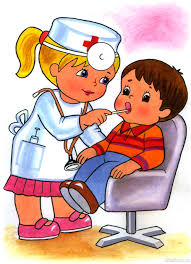 Красноярск2021УДК 616.9-053.2(076.5)ББК 55.14       В64Авторы: д-р мед. наук, проф. Г. П. Мартынова, канд. мед. наук, доц. Я. А. Богвилене, канд. мед. наук, доц. И. А. Кутищева, канд. мед. наук М. А. Строганова,  Л. А. Иккес Рабочая тетрадь разработана в рамках рабочей программы модуля «Воздушно-капельные инфекции» дисциплины «Инфекционные болезни у детей» и предназначена для внеаудиторной самостоятельной работы студентов очной формы обучения, обучающихся по специальности 31.05.02 Педиатрия для подготовки к практическим занятиям и контроля усвоения учебного материала.Утверждено к печати ЦКМС КрасГМУ (протокол №___ от _____________ 2021 г.)                                                                          УДК 616.9-053.2(076.5)                                                                           ББК 55.14                                                                                                   © ФГБОУ ВО КрасГМУ им.         проф. В.Ф. Войно-Ясенецкого                                                                                               Минздрава России, 2021Федеральное государственное бюджетное образовательное учреждениевысшего образования «Красноярский государственный медицинский университет имени профессора В.Ф. Войно-Ясенецкого»Министерства здравоохранения Российской ФедерацииКафедра детских инфекционных болезней с курсом ПОВоздушно-капельные инфекцииРабочая тетрадь для студента 5-6 курсов (X-XII семестры),  обучающегося по специальности 31.05.02 ПедиатрияФ. И. О.______________________________группаКрасноярск2021СОДЕРЖАНИЕВОЗДУШНО-КАПЕЛЬНЫЕ ИНФЕКЦИИТема № 1: Стрептококковая инфекция. Скарлатина.I. ТЕСТОВЫЕ ЗАДАНИЯ ПО ТЕМЕ (выберите один правильный ответ):1. НАЗОВИТЕ ВОЗБУДИТЕЛЯ СКАРЛАТИНЫ1) парвовирусы2) клостридии3) β-гемолитический стрептококки группы А4) тогавирусы5) спирохетыПравильный ответ:______________________2. ПЕРЕДАЧА ИНФЕКЦИИ ПРОИСХОДИТ1) воздушно-капельным путем2) половым путем3) при гематранфузиях4) пищевым5) воднымПравильный ответ:________________________3.ИНКУБАЦИОННЫЙ ПЕРИОД ПРИ СКАРЛАТИНЕ СОСТАВЛЯЕТ1) 21 день2) 5-7 дней3) 36 дней4) 10дней5)14 днейПравильный ответ:________________________4. ДЛЯ СКАРЛАТИНЫ ХАРАКТЕРНА СЫПЬ1) мелкоточечная на сгибательных поверхностях рук2) везикулезная3) звездчатая геморрагическая4) пятнисто-папулезна5) уртикарнаяПравильный ответ:_________________________5. ДЛЯ ТИПИЧНОЙ СКАРЛАТИНЫ ХАРАКТЕРНО1) симптомы интоксикации и сыпь мелкоточечная2) выраженные катаральные симптомы и ангина3) триада симптомов (интоксикация, мелкоточечная сыпь, тонзиллит)4) увеличение тонзиллярных лимфоузлов5) некротический тонзиллит Правильный ответ:__________________________6. К АТИПИЧНОЙ СКАРЛАТИНЕ ОТНОСИТСЯ1) токсическая 2) стертая 3) септическая4) висцеральная5) митигированнаяПравильный ответ:________________________7. КРУПНО – ПЛАСТИНЧАТОЕ ШЕЛУШЕНИЕ ЛАДОНЕЙ И СТОП НАЧИНАЕТСЯ1) со 2-3 дня2) 8-10 день3) 25-30 день4) 10-14 день5) 1 деньПравильный ответ:_________________________8. К ТЯЖЕЛЫМ ФОРМАМ СКАРЛАТИНЫ ОТНОСИТСЯ1) гипертоксическая скарлатина2) септическая скарлатина3) менингоэнцефалитическая форма4) экстрафарингеальная5) злокачественнаяПравильный ответ:_________________________9. ДЛИТЕЛЬНОСТИ ЗАРАЗНОГО ПЕРИОДА ПРИ СКАРЛАТИНЕ СОСТАВЛЯЕТ1) 10 дне2) 22 дня3) 30 дней4) 7 дней5) 15 днейПравильный ответ:_________________________10. ДЛЯ СКАРЛАТИНЫ ХАРАКТЕРНЫ ОСЛОЖНЕНИЯ1) вялые параличи2) круп3) лимфаденит, аденофлегмона4) менигоэнцефалит5) пневмонияПравиьныйответ:___________________________11. КЛИНИЧЕСКИЕ ПОКАЗАНИЯ ДЛЯ ГОСПИТАЛИЗАЦИИ БОЛЬНЫХ СКАРЛАТИ-НОЙ1) легкая форма2) экстрафарингеальная3) тяжелая форма скарлатины4) стертая форма5) скарлатина без сыпиПравильный ответ:__________________________12. ЭПИДЕМИОЛОГИЧЕСКИЕ ПОКАЗАНИЯ ДЛЯ ГОСПИТАЛИЗАЦИИ БОЛЬНЫХ СКАРЛАТИНОЙ1) заболевание в летний период времени2) заболевание скарлатиной в закрытом учреждении3) единичный случай скарлатины в 7 классе  школы4) заболевание в период подъема гриппа5) единичный случай заболевания в детском садуПравильный ответ:____________________________13. ПРОДОЛЖИТЕЛЬНОСТЬ ЭТИОТРОПНОГО ЛЕЧЕНИЯ БОЛЬНОГО СКАРЛАТИНОЙ ДОЛЖНА СОСТАВЛЯТЬ1) 5 дней2) 7 дней3) 10 дней4) 21 день5) 14 днейПравильный ответ:_________________________14. КАРАНТИН НА КОНТАКТНЫХ ДЕТЕЙ ДО 10 ЛЕТ НАКЛАДЫВЕТСЯ 1) 14 дней2) 7 дней3) 21 день4) 28 дней5) не накладываетсяПравильный ответ:__________________________15. ДИСПАНСЕРИЗАЦИЯ ДЕТЕЙ, ПЕРЕНЕСШИХ СКАРЛАТИНУ, ПРОВОДИТСЯ В ТЕЧЕНИЕ1) 1 месяца2) 3 месяцев3) 6 месяцев4) 1 год5) 2 годаПравильный ответ:____________________II. ВОПРОСЫ ДЛЯ АКТУАЛИЗАЦИИ ЗНАНИЙ:Задание № 1Напишите определение для следующих понятий:Стрептококковая инфекция – это______________________________________                                               _________________________________________________________________________________________________________________________________________________________________________________________________________________________________________________________________________________________________________________________________________________________________________________________________ _____________________________________________________________________________Скарлатина - это_______________________________________________________________________________________________________________________________________________________________________________________________________________________________________________________________________________________________________________________________________________________________________________________________Задание № 2Эпидемиологические особенности скарлатины: Источник инфекции:                                                                  : _______________________________________________________________________________________________________________________________________________________________________________________________________________________________________Механизм заражения:__________________________________________________________Пути заражения:____________________________________________________________________________________________________________________________________________Сезонность:___________________________________________________________________Восприимчивость:______________________________________________________________Иммунитет:___________________________________________________________________Задание № 3Классификация скарлатины (по принципу А.А. Колтыпина):По типу:1)____________________________________________________________________________2)____________________________________________________________________________По степени тяжести: 1)____________________________________________________________________________2)____________________________________________________________________________3)____________________________________________________________________________Критериями тяжести являются:1)____________________________________________________________________________2)____________________________________________________________________________По течению 1)____________________________________________________________________________      _____________________________________________________________________________2)_________________________________________________________________________________________________________________________________________________________ Осложнения скарлатины:1)_________________________________________________________________________________________________________________________________________________________2)_________________________________________________________________________________________________________________________________________________________ 3)_________________________________________________________________________________________________________________________________________________________Задание № 4. Опишите патогенез скарлатины:________________________________________________________________________________________________________________________________________________________________________________________________________________________________________________________________________________________________________________________________________________________________________________________________________________________________________________________________________________________________________________________________________________________________________________________________________________________________________Задание № 5Опишите изменения на кожных покровах и слизистой оболочке ротоглотки, поставьте предварительный диагноз: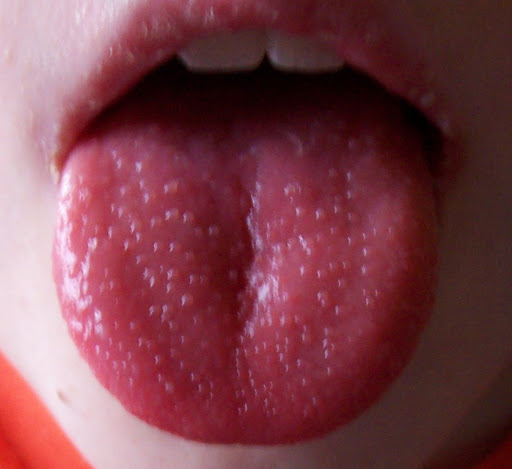 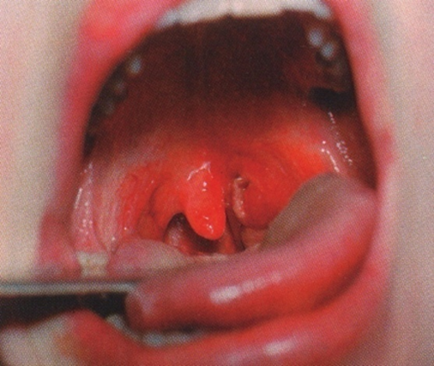 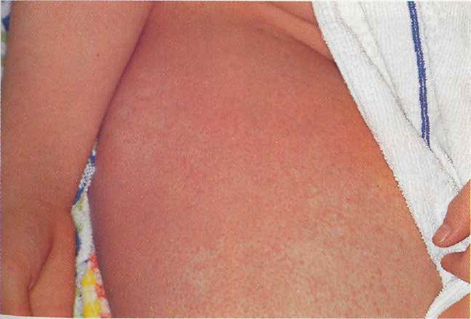 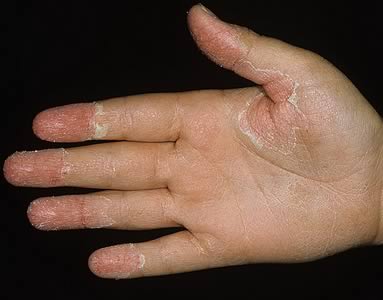 ________________________________________________________________________________________________________________________________________________________________________________________________________________________________________________________________________________________________________________________________________________________________________________________________________________________________________________________________________________________________________________________________________________________________________________________________________________________________________Задание № 6Методы лабораторной диагностики скарлатины (укажите методы и забираемый биологический материал для этиологической расшифровки заболевания):____________________________________________________________________________________________________________________________________________________________________________________________________________________________________________________________________________________________________________________________________________________________________________________________________________________________________________________________________________________________________________________________________________________________________________________________________________________________________________________________________________________________________________________________________________________________________________________Задание № 7Составьте план противоэпидемических мероприятий в очаге скарлатины в ДДУ:________________________________________________________________________________________________________________________________________________________________________________________________________________________________________________________________________________________________________________________________________________________________________________________________________________________________________________________________________________________________________________________________________________________________________________________________________________________________________III. СИТУАЦИОННЫЕ ЗАДАЧИЗадача № 1Ребенок 5 лет, посещает детский сад. Заболевание началось остро с повышения температуры тела до 38,2ºС, повторной рвоты, беспокойства. Через несколько часов мать заметила покраснение лица, сыпь на коже. Ребенок направлен в стационар.При осмотре: состояние средней тяжести, температура тела - 38,8ºС, жалуется на головную боль и боль в горле. На щеках яркий румянец, бледный носогубный треугольник. Кожа сухая, розовая, на  туловище, конечностях (преимущественно на сгибательных поверхностях) обильная мелкоточечная сыпь. Дыхание через нос свободное, кашля нет. В легких везикулярное дыхание, хрипов нет, тоны сердца звучные, ритмичные, тахикардия до 140 уд\мин. Живот  безболезненный. Печень, селезенка не увеличены. Стул оформлен. В зеве яркая отграниченная гиперемия, энантемы, миндалины с островчатыми наложениями по лакунам.Клинический анализ крови:  Hb - 135 г\л, Эр - 3,4 х 1012 \л, Лейк - 15,5х 109 \л; п\я-10%, с\я- 62%,  э- 3%, л- 20%, м-5%, СОЭ- 30 мм\час.	Общий анализ мочи: удельный вес - 1021, реакция - кислая, белок – нет, глюкоза - нет, эпителий - единицы, лейкоциты - 1-2 в п\з, слизь- много.В посеве слизи из ротоглотки:  рост βгемолитического стрептококка группы А.Вопрос 1: Поставьте  клинический диагноз._________________________________________________________________________________________________________________________________________________________________________________________________Вопрос 2: Приведите обоснование диагноза.__________________________________________________________________________________________________________________________________________________________________________________________________________________________________________________________________________________________________________________________________________________________Вопрос 3:	 Назначьте полный план обследования больного.__________________________________________________________________________________________________________________________________________________________________________________________________________________________________________________________________________________________________________________________________________Вопрос 4:	 Назначьте лечение.____________________________________________________________________________________________________________________________________________________________________________________________________________________________________________________________________________________________________________________________________________________________________
__________________________________________________________________________________________________________________________________________________________Вопрос 5:	 Какие мероприятия необходимо провести дома и в детском коллективе?   ______________________________________________________________________________________________________________________________________________________________________________________________________________________________________________________________________________________________________________________________________________________________________________________________________________________________________________________________________________Задача № 2У ребенка 5 лет, находившегося в хирургическом отделении по поводу ожога II степени мягких тканей правого бедра, на 5-й день болезни повысилась температура до 38,0°С, ухудшилось общее состояние и появилась сыпь. При объективном осмотре: состояние ребенка средней степени тяжести, самочувствие нарушено, вяловат, капризен.  На туловище и конечностях на гиперемированном фоне мелкоточечная сыпь, боль¬ше на внутренних поверхностях и с преимущественной локализацией вокруг ожога. Увеличены паховые лимфатические узлы справа. Катаральных явлений нет,  зев спокоен, язык обложен белым налетом. В легких везикулярное дыхание, хрипов нет. Тоны сердца приглушены, ритмичные, пульс 140 уд/мин, АД - 110/60 мм рт. ст. Живот при пальпации мягкий, безболезненный. Физиологические отправления в норме. Менингеальных знаков нет.Вопрос 1: Поставьте  клинический диагноз._________________________________________________________________________________________________________________________________________________________________________________________________Вопрос 2: Приведите обоснование диагноза.__________________________________________________________________________________________________________________________________________________________________________________________________________________________________________________________________________________________________________________________________________________________Вопрос 3:	 Объясните механизм развития заболевания.__________________________________________________________________________________________________________________________________________________________________________________________________________________________________________________________________________________________________________________________________________Вопрос 4:	  В каком отделении должен лечиться больной? Назначьте лечение._________________________________________________________________________________________________________________________________________________________________________________________________________________________________________________________________________________________________________________________________________________________________________________________Вопрос 5:	Назовите показания для госпитализации  в стационар. ______________________________________________________________________________________________________________________________________________________________________________________________________________________________________________________________________________________________________________________________________________________________________________________________________________________________________________________________________________ЛИТЕРАТУРА1. Учайкин, В. Ф. Инфекционные болезни у детей [Электронный ресурс]: учебник / В. Ф. Учайкин, О. В. Шамшева. - М.: ГЭОТАР-Медиа, 2015.2. Эпидемиология инфекционных болезней [Электронный ресурс]: учебное пособие / Н. Д. Ющук, Ю. В. Мартынов, Е. В. Кухтевич [и др.]. - 3-е изд., перераб. и доп. - М. : ГЭОТАР-Медиа, 2016. - 496 с.Электронные ресурсыМедицинский портал для врачей (видеолекции) (http://www.med-edu.ru/pediatr/infections/3760)Вестник инфектологии и паразитологии (http://www.infectology.ru/Forall/priviv11.aspx)Федеральные клинические рекомендации по оказанию медицинской помощи пациентам детского возраста с различными патологическими состояниями (http://www.pediatr-russia.ru/sites/default/files/file/kr_oton.pdf).Тема № 2: Иерсиниозная  инфекция. Дифференциальная диагностика с другими  инфекционными и неинфекционными заболеваниями.I. ТЕСТОВЫЕ ЗАДАНИЯ ПО ТЕМЕ (выберите один правильный ответ):1. УКАЖИТЕ ВОЗБУДИТЕЛЯ ПСЕВДОТУБЕРКУЛЕЗА1) вирус парагриппа2) Iersinia pseudotyberculesis3) спирохеты4) β-гемолитический стрептококки группы А5) хламидииПравильный ответ:__________________________2. УКАЖИТЕ ВОЗБУДИТЕЛЯ КИШЕЧНОГО ИЕРСИНИОЗА1) риккетсии2) микоплазма3) Iersinia enterocolitika4) клостридии5) герпесвирусыПравильный ответ:___________________________3. ОСНОВНОЙ РЕЗЕРВУАР ИЕРСИНИЙ1) млекопитающие2) грызуны3) рыбы4) земноводные5) пресмыкающиесяПравильный ответ:___________________________4. ОСНОВНОЙ ПУТЬ ПЕРЕДАЧИ ИЕРСИНИОЗНОЙ ИНФЕКЦИИ1) трансмиссивный2) аэрозольный3) алиментарный4) гемотрансфузионный5) половойПравильный ответ:__________________________5. ДЛЯ ИЕРСИНИОЗНОЙ ИНФЕКЦИИ ХАРАКТЕРНА СЫПЬ1) везикулезная2) геморрагическая звездчатая3) мелкоточечная4) пятнистая 5) папулезнаяПравильный ответ:__________________________6. СЫПЬ ПРИ ИЕРСИНИОЗНОЙ ИНФЕКЦИИ ПОЯВЛЯЕТСЯ В СЛЕДУЮЩИЕ СРОКИ1) 1-й день болезни2) на 2-3 день                                  3) на 14 – 16 день4) на 5-7 день5) на 10-12 деньПравильный ответ:_________________________7. СОЧЕТАНИЕ КАКИХ СИМПТОМОВ НАИБОЛЕЕ ХАРАКТЕРНО ДЛЯ ИЕРСИНИ-ОЗНОЙ ИНФЕКЦИИ1) температура, некротическая ангина, мелкоточечная сыпь2) мелкоточечная сыпь, симптом "капюшона",                                                                     "перчаток", "носков", гепатоспленомегалия, тонзиллофарингит 3) резко выраженные катаральные симптомы, бронхит4) «лающий» кашель, осиплость голоса, инспираторная одышка5) боли в животе, рвота, жидкий стулПравильный ответ:_____________________________8. ДЛЯ ИЕРСИНИОЗНОЙ ИНФЕКЦИИ  ХАРАКТЕРНО ПОРАЖЕНИЕ РОТОГЛОТКИ В ВИДЕ1) тонзиллофарингита2) фолликулярного тонзиллита3) выраженный отек слизистой ротоглотки4) герпангины5) некротического тонзиллитаПравильный ответ:______________________________9. ДЛЯ ПОДТВЕРЖДЕНИЯ ДИАГНОЗА ИЕРСИНИОЗНОЙ ИНФЕКЦИИ ПРОВОДИТСЯ СЛЕДУЮЩЕЕ ОБСЛЕДОВАНИЕ1) реакция Видаля2) РПГА3) вирусологическое обследование4) реакцию Пауля – Буннеля – Дэвидсона5) копрологическое обследованиеПравильный ответ:________________________________10. С КАКИМИ ЗАБОЛЕВАНИЯМИ ЧАЩЕ ПРИХОДИТСЯ ДИФФЕРЕНЦИРОВАТЬ ИЕРСИНИОЗНУЮ ИНФЕКЦИЮ1) краснуха2) корь3) скарлатин4) менингококковая инфекция5) энтеровирусная инфекцияПравильный ответ:_______________________________11. ФОРМА ТЯЖЕСТИ ИЕРСИНИОЗНОЙ ИНФЕКЦИИ  ОПРЕДЕЛЯЕТСЯ ПО1) интенсивности высыпания2) выраженности симптомов интоксикации3) частоте стула4) интенсивности болей в животе5) степени увеличения лимфоузловПравильный ответ:____________________________12. ОБОСТРЕНИЯ ИЕРСИНИОЗНОЙ ИНФЕКЦИИ ВОЗНИКАЮТ НА1) 7-10 день болезни2) 28-30 день болезни3) через 6 месяцев4) через 3 месяца5) на 20 деньПравильный ответ:_________________________13. РЕЦИДИВЫ ИЕРСИНИОЗНОЙ ИНФЕКЦИИ  ВОЗНИКАЮТ НА1) на 20-30 день болезни2) на 5-6 день болезни3) через 6 месяцев4) через 3 месяца5) через 1 годПравильный ответ:_________________________14. У РЕБЕНКА 5 ДНЕЙ ЛИХОРАДКА, СУХОЙ КАШЕЛЬ, СКЛЕРИТ, "МАЛИНОВЫЙ" ЯЗЫК, БУГРИСТОСТЬ ЗАДНЕЙ СТЕНКИ ГЛОТКИ, ОБИЛЬНАЯ МЕЛКОТОЧЕЧНАЯ СЫПЬ СО СГУЩЕНИЕМ НА ГОЛЕНОСТОПНЫХ, ЛУЧЕЗАПЯСТНЫХ СУСТАВАХ, ПЕЧЕНЬ УВЕЛИЧЕНА, ЛЕГКАЯ ЖЕЛТУШНОСТЬ КОЖИ. ВАШ ДИАГНОЗ1) скарлатина2) краснуха3) лептоспироз4) иерсиниозная инфекция5) клещевой сыпной тифПравильный ответ:__________________________15. В КАКИХ СЛУЧАЯХ БОЛЬНОГО ИЕРСИНИОЗНОЙ ИНФЕКЦИЕЙ МОЖНО ЛЕЧИТЬ НА ДОМУ1) тяжелые формы2) легкие формы3) рецидивы заболевания4) среднетяжелые варианты5) обострение заболеванияПравильный ответ:_____________________________II. ВОПРОСЫ ДЛЯ АКТУАЛИЗАЦИИ ЗНАНИЙ:Задание № 1Напишите определение для следующего понятия:Иерсиниозная инфекция – это _________________________________________________________________________________________________________________________________________________________________________________________________________________________________________________________________________________________________________________________________________________________________________________________________Задание № 2Эпидемиологические особенности псевдотуберкулеза и кишечного иерсниоза: Источник инфекции:                                                                  : _______________________________________________________________________________________________________________________________________________________________________________________________________________________________________Механизм заражения:__________________________________________________________Пути заражения:_________________________________________________________________________________________________________________________________________________________________________________________________________________________Сезонность:___________________________________________________________________Восприимчивость:______________________________________________________________Иммунитет:___________________________________________________________________Задание № 3Опишите патогенетические механизмы развития иерсиниозной инфекции__________________________________________________________________________________________________________________________________________________________________________________________________________________________________________________________________________________________________________________________________________________________________________________________________________________________________________________________________________________________________________________________________________________________________________________________________________________________________________________________________________________________________________________________________________________________________________________________________Задание № 4Укажите принципы классификации иерсиниозной инфекции:_______________________________________________________________________________________________________________________________________________________________________________________________________________________________________________________________________________________________________________________________________________________________________________________________________________________________________________________________________________________________________________________________________________________________________________________________________________________________________Задание № 5Опишите изменения на кожных покровах, поставьте предварительный диагноз: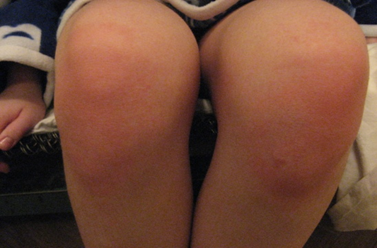 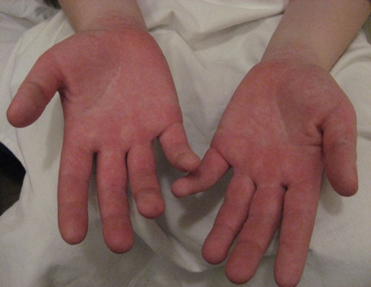 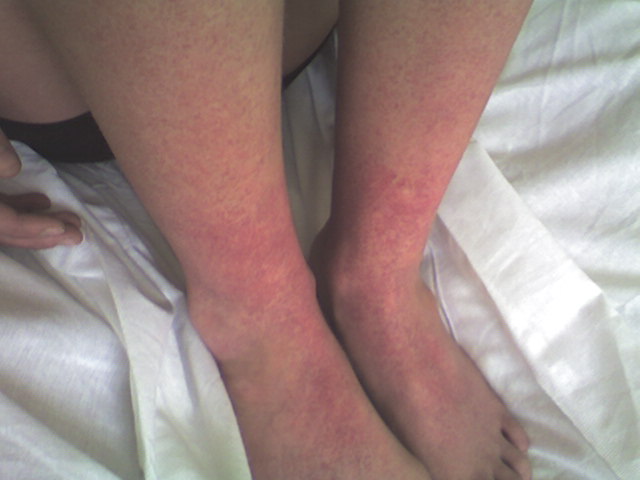 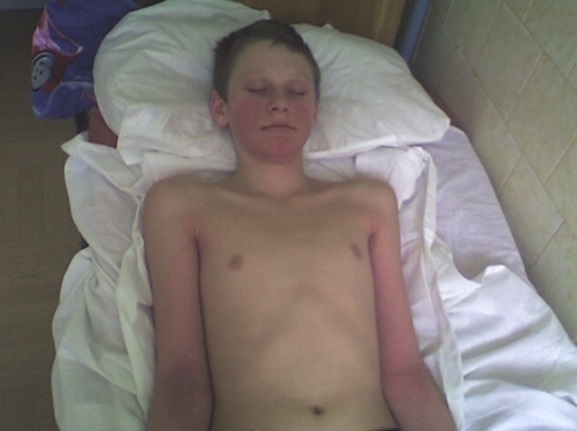 ______________________________________________________________________________________________________________________________________________________________________________________________________________________________________________________________________________________________________________________________________________________________________________________________________________________________________________________________________________________________________________________________Задание № 6Составьте дифференциально-диагностическую таблицу скарлатины и иерсиниозной инфекцииIII. СИТУАЦИОННЫЕ ЗАДАЧИЗадача № 1Мальчик 12  лет заболел остро с повышения  температуры до 39 -40ºС, вялости, выраженных болей в животе, рвоты 2 раза и жидкого стула без патологических примесей 3 раза. К участковому педиатру родители за помощью не обращались, самостоятельно лечили активированным углем, папаверином, при повышении температуры давали парацетамол. Улучшения не было. На следующий день боли в животе усилились (больше в правой подвздошной области), лихорадка сохранялась, появились необильные мелкопятнистые высыпания с преимущественной локализацией вокруг крупных суставов.  Родители вызвали врача скорой помощи, который доставил ребенка в хирургическое отделение с подозрением на острый аппендицит. Ребенок был прооперирован.  Выставлен диагноз: Катаральный аппендицит. Однако в течение недели пребывания в хирургиче-ском отделении мальчик продолжал высоко лихорадить (температура держалась на уровне 39-39,5ºС), появилась субиктеричность склер, и больного перевели в инфекционное отделение с направляющим диагнозом: Вирусный гепатит. При поступлении состояние тяжелое. Вялый. Температура 39,2ºС. Жалуется на боли в суставах, животе. Кожа сухая. На лице, туловище видно отрубевидное шелушение, на стопах и ладонях – крупносластинчатое. Склерит, легкий катаральный коньюнктивит.  Видна краевая иктеричность склер, легкая иктеричность кожи. Положительный «симптом  Пастиа». Заднешейные, подмышечные и паховые лимфоузлы увеличены до 1 см, эластичные, безболезненные. В легких дыхание везикулярное, без хрипов. Тоны сердца приглушены, ритмичные. Язык малиновый, с гиперплазированными сосочками. Слизистая ротоглотки гиперемирована, видна зернистость дужек, миндалин, малого язычка и бугристость задней стенки глотки. Живот доступен пальпации, слегка чувствителен при пальпации в правой подвздошной области. Печень: 1/2 + 3,5 см + 3,0см, селезнка +1,5 см из-под края ребра. Стула при поступлении не было. Диурез сохранен. Менингеальных знаков нет.Данные эпидемиологического анамнеза: проживают в частном доме. Ел салат из свежей капусты и моркови.  В семье у сестры в течение 2-3 дней имели место необильные мелкопятнистые высыпания на коже, которые купировались после приема супрастина, а также боли в животе.  Клинический анализ крови:  Hb - 120 г\л, Эр - 3,5 х 1012 \л, Лейк - 15,0х 109 \л; п\я-7%, с\я- 60%,   л- 31%, м-2%, СОЭ- 35 мм\час.Биохимический анализ крови: общий билирубин – 80 мкмоль/л, конъюгированный би-лирубин – 40 мкмоль/л, активность АлАТ – 170Ед/л, АсАТ – 130 Ед./л (норма – до 40 Ед./л), тимоловая проба – 4 Ед.          РПГА с псевдотуберкулезным диагностикумом, взятом на 10 день заболевания положительная в  титре 1:200.Вопрос 1: Поставьте  клинический диагноз._________________________________________________________________________________________________________________________________________________________________________________________________Вопрос 2: Приведите обоснование диагноза._______________________________________________________________________________________________________________________________________________________________________________________________________________________________________________________________________________________________________________________________________________________________________________________________________________________________________Вопрос 3: Назначьте полный план обследования больного.________________________________________________________________________________________________________________________________________________________________________________________________________________________________________________________________________________________________________________________________________________________________________________________________________________________Вопрос 4: Назначьте лечение.______________________________________________________________________________________________________________________________________________________________________________________________________________________________________________________________________________________________________________________________________________________________________________________________________________________________________________________________________________________________________________________________Вопрос 5: Противоэпидемические мероприятия в очаге инфекции.   ___________________________________________________________________________________________________________________________________________________________________________________________________________________________________________________________________________________________________________________________________________________________________________________________________________________________________________________________________________________________________________________________________________________________Задача № 2Ребенок 5  лет заболел остро с появления лихорадки с повышением  температуры 39ºС, вялости, болей в животе, рвоты 2 раза и разжиженного стула. Родители вызвали участкового педиатра, который выставил диагноз: кишечная инфекция. Был назначен энтерофурил, смекта,   симптоматическая терапия. Однако на третий день болезни у мальчика появились полиморфные высыпания: мелкоточечные, единичные пятнисто-папулезные, со скоплением вокруг коленных, голеностопных, лучезапястных суставов, боли в животе усилились (больше в правой подвздошной области), лихорадка сохранялась на прежнем уровне, стул участился до 5 раз в сутки (жидкий, без патологических примесей). Повторно был вызван участковый педиатр, который направил ребенка в стационар.При поступлении состояние средней тяжести. Вяловат.  Отмечается сухость кожи, умеренные боли в суставах. На коже вокруг крупных суставов, на лице, тыльных поверхностей кистей и стоп видны обильные мелкоточечные, а также пятнисто-папулезные высыпания, с единичными мелкими диапедезными геморрагиями. Склерит, коньюнктивит.  Заднешейные, подмышечные и паховые лимфоузлы увеличены до 1-1,5 см, эластичные, безболезненные. В легких дыхание везикулярное, без хрипов. Тоны сердца отчетливые, ритмичные. Язык в центре обложен белым налетом, по краям малиновый, с гиперплазированными сосочками. Слизистая ротоглотки гиперемирована, видна зернистость дужек, миндалин, малого язычка и бугристость задней стенки глотки. Живот доступен пальпации, болезненный в правой подвздошной области. Печень: 1/2-1/3 + 3,5 см + 2,0см Селезенка +1,5 см из-под края ребра. Стул жидкий, без патологических примесей. Диурез сохранен. Менингеальных знаков нет.Вопрос 1: Поставьте  клинический диагноз и приведите его обоснование.___________________________________________________________________________________________________________________________________________________________________________________________________________________________________________________________________________________________________________________________________________________________________________________________________________________________________________________________________Вопрос 2: С какими заболеваниями необходимо проводить дифференциальную диагностику?__________________________________________________________________________________________________________________________________________________________________________________________________________________________________________________________________________________________________________________________________________________________________________________________________________________________________________________________________Вопрос 3: Какие обследования необходимо провести для подтверждения диагноза?_________________________________________________________________________________________________________________________________________________________________________________________________________________________________________________________________________________________________________________________________________________________________________________________________Вопрос 4: Распишите этиотропную  и патогенетическую терапию.__________________________________________________________________________________________________________________________________________________________________________________________________________________________________________________________________________________________________________________________________________________________________________________________________________________________________________________________________________________________________________________________________________________Вопрос 5: Укажите срок диспансерного наблюдения.  __________________________________________________________________________________________________________________________________________________________  ЛИТЕРАТУРА1. Учайкин, В. Ф. Инфекционные болезни у детей [Электронный ресурс]: учебник / В. Ф. Учайкин, О. В. Шамшева. - М.: ГЭОТАР-Медиа, 2015.2. Эпидемиология инфекционных болезней [Электронный ресурс]: учебное пособие / Н. Д. Ющук, Ю. В. Мартынов, Е. В. Кухтевич [и др.]. - 3-е изд., перераб. и доп. - М. : ГЭОТАР-Медиа, 2016. - 496 с.Электронные ресурсыМедицинский портал для врачей (видеолекции) (http://www.med-edu.ru/pediatr/infections/3760)Вестник инфектологии и паразитологии (http://www.infectology.ru/Forall/priviv11.aspx)Федеральные клинические рекомендации по оказанию медицинской помощи пациентам детского возраста с различными патологическими состояниями (http://www.pediatr-russia.ru/sites/default/files/file/kr_oton.pdf).Тема № 3: Инфекционные заболевания, протекающие с пятнисто-папулезной сыпью (корь, краснуха)I. ТЕСТОВЫЕ ЗАДАНИЯ ПО ТЕМЕ (выберите один правильный ответ):1. ИСТОЧНИК ИНФЕКЦИИ ПРИ КОРИ1) больной2) вирусоноситель3) бактерионоситель  4) больные домашние животные5) грызуныПравильный ответ:_____________________________2. КАКОВ ПУТЬ ПЕРЕДАЧИ ИНФЕКЦИИ ПРИ КОРИ1) контакто – бытовой2) трансмиссивный3) воздушно-капельный4) пищевой5) половойПравильный ответ:_____________________________3. БОЛЬНОЙ ПРИ НЕОСЛОЖНЕННОЙ КОРИ ЗАРАЗЕН1) в первые 3 дня от начала болезни2) 21 день3) до 5 дня от начала высыпаний сыпи4) до 5 дня с момента последнего высыпания5) 14 днейПравильный ответ:___________________________4. ПАТОГНОМОНИЧНЫМ СИМПТОМОМ КОРИ ЯВЛЯЕТСЯ1) энантема2) пятна Бельского-Филатова-Коплика3) пятнисто-папулезная сыпь4) катаральные симптомы5) тонзиллитПравильный ответ:___________________________5. СРОКИ ПОЯВЛЕНИЯ ПЯТЕН БЕЛЬСКОГО-ФИЛАТОВА-КОПЛИКА1) конец инкубационного периода2) первый день катарального периода 3) за 1-2 дня до высыпания4) период пигментации5) в периоде высыпанийПравильный ответ:__________________________6. СРОКИ ПОЯВЛЕНИЯ СЫПИ ПРИ КОРИ У ДЕТЕЙ1) 1- й день болезни2) 7-10 день болезни3) 4-5 день болезни4) 2-3 день болезни5) 10-14 день болезниПравильный ответ:___________________________7. ДЛЯ ПЕРИОДА ВЫСЫПАНИЯ ПРИ КОРИ ХАРАКТЕРНО1) появление сыпи на фоне нормальной температуры2) на фоне максимальной интоксикации, катаральных явлений, подъема температуры3) появление сыпи без предшествующих катаральных явлений4) появление сыпи в первый день болезни5) отсутствие этапности высыпаний   Правильный ответ:__________________________8. БОЛЬНОЙ С КОРЬЮ, ОСЛОЖНЕННОЙ ПНЕВМОНИЕЙ, МОЖЕТ БЫТЬ ПЕРЕВЕ-ДЕН ДЛЯ ДОЛЕЧИВАНИЯ В СОМАТИЧЕСКОЕ ОТДЕЛЕНИЕ ЧЕРЕЗ1) 7 дней от начала болезни2) 21 день от начала болезни3) 15 дней от начала болезни4) 25 дней5) 30 днейПравильный ответ:____________________________9. КАРАНТИН НА КОНТАКТНЫХ ПО КОРИ НАКЛАДЫВАЕТСЯ НА1) 10 дней2) 14 дней3) 21 день4) 7 дней5) 28 днейПравильный ответ:____________________________10.	ИНКУБАЦИОННЫЙ ПЕРИОД ПРИ КРАСНУХЕ ДЛИТСЯ 1) 2-7 дней2) 1-10 дней3) 12- 72 часа4) 18-23 дня5) до 30 днейПравильный ответ:____________________________11. ВЫБЕРИТЕ ХАРАКТЕРНЫЕ ПЕРИОДЫ В РАЗВИТИИ ПРИОБРЕТЕННОЙ КРАС-НУХИ1) инкубационный, продромальный, период высыпаний,  реконвалесценции2) инкубационный, катаральный, период высыпаний, период пигментации3) инкубационный, катарального кашля, спазматического кашля,  разрешения4) инкубационный, лихорадочный, период  высыпаний, период шелушения5) инкубационный, период нарастания клинических проявлений, период разгара, период угасания клинических проявленийПравильный ответ:_________________________________12. ПАТОГНОМОНИЧНЫМ СИМПТОМОМ ПРИ ПРИОБРЕТЕННОЙ КРАСНУХЕ СЧИТАЮТ1) гиперемию и отечность выводного протока околоушной слюнной железы2) белесоватые, мелкие папулы, не снимающиеся тампоном, расположенные на слизистой оболочке щек, возле коренных зубов3) преимущественное увеличение затылочных и заднешейных лимфоузлов, располагающихся в виде цепочки4) двусторонний пленчатый конъюнктивит5) тонзиллитПравильный ответ:_________________________________13.СЫПЬ ПРИ КРАСНУХЕ1) пятнистая, пятнисто - папулезная, розового цвета, мелкая, мало склонная к слиянию, располагается на  неизмененном фоне кожи2) уртикарная, неправильной формы, иногда сливается3) мелкоточечная, милиарная, располагается на         гиперемированном фоне кожи4) пятнисто-папулезная, ярко-розовая, крупная, с тенденцией к слиянию, может быть с геморрагическим компонентом5) розеолезнаяПравильный ответ:________________________________14.ТИПИЧНОЙ ЛОКАЛИЗАЦИЕЙ СЫПИ ПРИ КРАСНУХЕ  ЯВЛЯЕТСЯ1) поэтапное распространение сыпи: на лице, туловище, конечностях2) боковые поверхности туловища, со сгущением в естественных складках3) лицо, разгибательные поверхности конечностей,       ягодицы 4) туловище, конечности, с концентрацией элементов на стопах, кистях и вокруг суставов5) типичная локализация не характернаПравильный ответ:______________________________15. НАИБОЛЕЕ ЧАСТО ВРОЖДЕННАЯ КРАСНУХА  ХАРАКТЕРИЗУЕТСЯ ТРИАДОЙ  СИМПТОМОВ1) "саблевидные" голени, зубы Гетчинсона,  увеит2) катаракта, пороки сердца, глухота3) уретрит, синовит, глухота4) гипотрофия, анемия, микроцефалия5) пневмония, тромбоцитопеническая пурпура,  гепатит  Правильный ответ:_________________________II. ВОПРОСЫ ДЛЯ АКТУАЛИЗАЦИИ ЗНАНИЙ:Задание № 1Напишите определение для следующих понятий:Приобретенная краснуха – это__________________________________________________________________________________________________________________________________________________________________________________________________________________________________________________________________________________________________________________Врожденная краснуха – это__________________________________________________________________________________________________________________________________________________________________________________________________________________________________________________________________________________________________________________«Малый» краснушный синдром – это _______________________________________________________________________________________________________________________________________________________________________________________________________________________________________«Большой» краснушный синдром – это_______________________________________________________________________________________________________________________________________________________________________________________________________________________________________________________________________________________________________________________________________________________________________________________________Задание № 2Эпидемиологические особенности кори: Источник инфекции: ___________________________________________________                                                                 _____________________________________________________________________________Механизм заражения:__________________________________________________________Пути заражения:____________________________________________________________________________________________________________________________________________Сезонность:___________________________________________________________________Восприимчивость:______________________________________________________________Иммунитет:___________________________________________________________________Эпидемиологические особенности краснухи: Источник инфекции:____________________________________________________________                                                                  _____________________________________________________________________________Механизм заражения:__________________________________________________________Пути заражения:____________________________________________________________________________________________________________________________________________Сезонность:___________________________________________________________________Восприимчивость:______________________________________________________________Иммунитет:___________________________________________________________________Задание № 3Что включает в себя эпидемиологическая классификация кори и краснухи:1)______________________________________________________________________________________________________________________________________________________________________________________________________________________________________2)______________________________________________________________________________________________________________________________________________________________________________________________________________________________________3)______________________________________________________________________________________________________________________________________________________________________________________________________________________________________Задание № 4Классификация кори (по принципу А.А. Колтыпина):По типу:1)____________________________________________________________________________2)_________________________________________________________________________________________________________________________________________________________По степени тяжести: 1)____________________________________________________________________________2)____________________________________________________________________________3)____________________________________________________________________________По течению 1)____________________________________________________________________________      2)____________________________________________________________________________ Осложнения кори:1)_________________________________________________________________________________________________________________________________________________________2)_________________________________________________________________________________________________________________________________________________________ Классификация краснухи (по принципу А.А. Колтыпина):По типу:1)____________________________________________________________________________2)_________________________________________________________________________________________________________________________________________________________По степени тяжести: 1)____________________________________________________________________________2)____________________________________________________________________________3)____________________________________________________________________________По течению 1)____________________________________________________________________________      2)____________________________________________________________________________ Осложнения краснухи:1)_________________________________________________________________________________________________________________________________________________________2)____________________________________________________________________________Задание № 5Опишите изменения на слизистой оболочке ротоглотки и кожных покровах, поставьте предварительный диагноз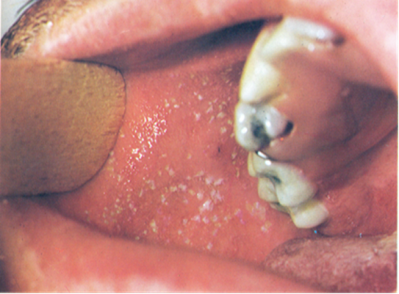 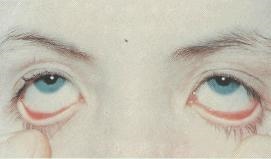 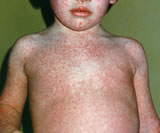 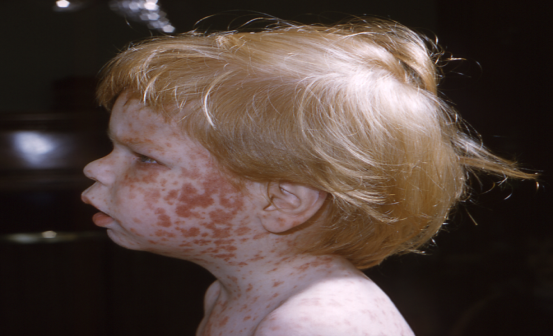 ______________________________________________________________________________________________________________________________________________________________________________________________________________________________________________________________________________________________________________________________________________________________________________________________________________________________________________________________________________Задание № 6Методы лабораторной диагностики кори (укажите методы и забираемый биологический материал для этиологической расшифровки заболевания):____________________________________________________________________________________________________________________________________________________________________________________________________________________________________________________________________________________________________________________________________________________________________________________________________________________________________________________________________________________________________________________________________________________________________________________________________________________________________________________________________________________________________________________________________________________________________________________Задание № 7Проведите дифференциальную дианостику экзантем по представленным рисункам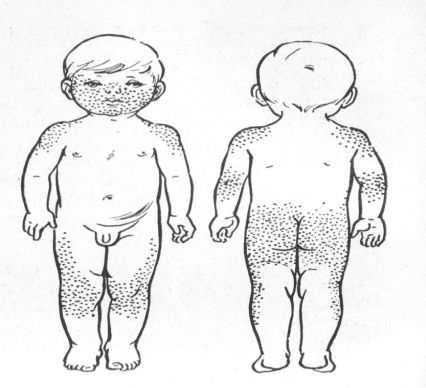 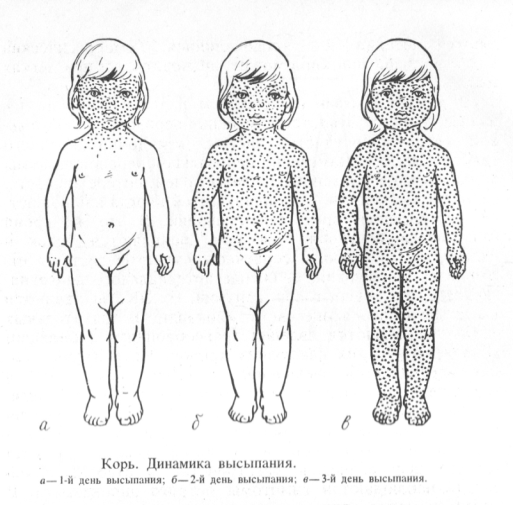 1                                           21)____________________________________________________________________________2)____________________________________________________________________________Задание № 8Составьте план проведения профилактических прививок против кори и краснухи в декретированные сроки ребенку, согласно действующего Национального календаря профилактических прививок____________________________________________________________________________________________________________________________________________________________________________________________________________________________________________________________________________________________________________________ III. СИТУАЦИОННЫЕ ЗАДАЧИЗадача № 1Мальчик, 14 лет, заболел 5 дней назад с повышения температуры до 38°, кашля, насморка. Через 3 дня состояние ухудшилось: температура повысилась до 39°, усилились катаральные явления и появилась пятнисто-папулезная сыпь на лице. На следующий день сыпь распространилась на туловище. Вызван участковый врач. Ребенок госпитализирован в стационар.При осмотре ребенок вялый, лицо одутловатое, веки отечные, красные, конъюнктивы гиперемированы, отмечается светобоязнь, слезотечение; из носа обильное слизистое отделяемое, частый влажный кашель, одышка. На коже лица и  туловища обильная яркая, крупная пятнисто-папулезная сыпь, которая местами сливается. Слизистая полости рта разрыхлена с участками гиперемии, на слизистой щек точечные и группами  очаги белесоватых высыпаний. Над легкими жесткое дыхание, справа под лопаткой выслушиваются влажные мелкопузырчатые хрипы, и отмечается укорочение перкуторного звука. Тоны сердца приглушены, учащены до 114 в минуту. Печень +1 см,  селезенка не увеличена. Стул оформленный 1 раз в сутки. Менингеальных знаков нет. Клинический анализ крови:  Hb - 120 г\л, Эр - 3,5 х 1012 \л, Лейк - 12,0х 109 \л; п\я-7%, с\я- 60%,   л- 31%, м-2%, СОЭ- 20 мм\час.Вопрос 1: Поставьте  клинический диагноз._______________________________________________________________________________________________________________________________________________________________________________________________________________________________Вопрос 2: Приведите обоснование диагноза.__________________________________________________________________________________________________________________________________________________________________________________________________________________________________________________________________________________________________________________________________________________________Вопрос 3:	 Назначьте полный план обследования больного._____________________________________________________________________________________________________________________________________________________________________________________________________________________________________________________________________________________________________________________________________________________________________________________________________________________________________________________________________Вопрос 4:	 Назначьте лечение.____________________________________________________________________________________________________________________________________________________________________________________________________________________________________________________________________________________________________________________________________________________________________________________________________________________________________________________________________________________________________________________________________________________Вопрос 5:	Составьте план противоэпидемических мероприятий в очаге инфекции.   ______________________________________________________________________________________________________________________________________________________________________________________________________________________________________________________________________________________________________________________________________________________________________________________________________________________________________________________________________________Задача № 2Ребенок 6 лет заболел остро с повышения температуры тела до 38,5°С, заложенности носа, недомогания. На следующий день мать заметила сыпь на лице, туловище, конечностях. При осмотре врачом-педиатром участковым: температура тела - 37,8°С, увеличение и болезненность шейных, затылочных лимфоузлов. Сыпь располагается на неизмененной коже, розовая, мелкая, пятнисто-папулезная на всем теле, кроме ладоней и стоп, с преимущественным расположением на разгибательных поверхностях конечностей, без склонности к слиянию. При осмотре ротоглотки выявлена энантема в виде мелких красных пятен на небе и небных дужках. В легких дыхание везикулярное, хрипов нет. ЧД - 25 в минуту. Тоны сердца отчетливые, ритмичные. ЧСС - 90 ударов в минуту. Живот мягкий, безболезненный. Печень, селезенка - не увеличены. Стул, мочеиспускание без особенностей. Неврологический статус без патологии. Общий анализ крови: гемоглобин - 135 г/л, эритроциты - 4,1×1012/л, лейкоциты - 6,3×109/л; палочкоядерные нейтрофилы - 1%, сегментоядерные нейтрофилы - 25%, эозинофилы - 5%, лимфоциты - 58%, моноциты - 3%, плазматические клетки - 8%, СОЭ - 12 мм/час. Ребенок привит только от дифтерии, столбняка, полиомиелита.Вопрос 1: Поставьте клинический диагноз.________________________________________________________________________________________________________________________________________________________________________________________________________________________________Вопрос 2: На основании каких типичных симптомов поставлен диагноз?_____________________________________________________________________________________________________________________________________________________________________________________________________________________________________________________________________________________________________________________________________________________________________________________________________________________________________________________________________Вопрос 3:	Какие исследования необходимы для подтверждения диагноза?  _________________________________________________________________________________________________________________________________________________________________________________________________________________________________________________________________________________________________________________________________________________________________________________________________Вопрос 4:	Составьте план лечения ребенка.   ______________________________________________________________________________________________________________________________________________________________________________________________________________________________________________________________________________________________________________________________________________________________________________________________________________________________________________________________________________Вопрос 5: Назовите методы и сроки проведения специфической профилактики данного заболевания ______________________________________________________________________________________________________________________________________________________________________________________________________________________________________________________________________________________________________________________________________________________________________________________________________________________________________________________________________________ЛИТЕРАТУРА1. Учайкин, В. Ф. Инфекционные болезни у детей [Электронный ресурс]: учебник / В. Ф. Учайкин, О. В. Шамшева. - М.: ГЭОТАР-Медиа, 2015.2. Эпидемиология инфекционных болезней [Электронный ресурс]: учебное пособие / Н. Д. Ющук, Ю. В. Мартынов, Е. В. Кухтевич [и др.]. - 3-е изд., перераб. и доп. - М. : ГЭОТАР-Медиа, 2016. - 496 с.Электронные ресурсыМедицинский портал для врачей (видеолекции) (http://www.med-edu.ru/pediatr/infections/3760)Вестник инфектологии и паразитологии (http://www.infectology.ru/Forall/priviv11.aspx)Федеральные клинические рекомендации по оказанию медицинской помощи пациентам детского возраста с различными патологическими состояниями (http://www.pediatr-russia.ru/sites/default/files/file/kr_oton.pdf).Тема № 4: Инфекционные заболевания, вызываемые вирусами из семейства герпесвирусов.I. ТЕСТОВЫЕ ЗАДАНИЯ ПО ТЕМЕ (выберите один правильный ответ):1. ВОЗБУДИТЕЛЕМ ВЕТРЯНОЙ ОСПЫ ЯВЛЯЕТСЯ1) парамиксовирус2) пикорнавирус3) Herpesvirus varicella-zoster4) парвовирус5) вирус простого герпеса II типа	Правильный ответ:_______________________2. ИСТОЧНИКОМ ИНФЕКЦИИ ПРИ ВЕТРЯНОЙ ОСПЕ МОЖЕТ СЛУЖИТЬ1) больной натуральной оспой2) больной опоясывающим герпесом3) больной офтальмогерпесом4) больной герпетическим гингивостоматитом 5) клинически здоровый вирусоносительПравильный ответ:_______________________3. ДЛИТЕЛЬНОСТЬ ИНКУБАЦИОННОГО ПЕРИОДА ПРИ ВЕТРЯНОЙ ОСПЕ СОСТАВЛЯЕТ1) 1-7 дней2) 2-10 дней3) 11-21 день4) 24 -72 часа5) 3 дняПравильный ответ:_______________________4. СЫПЬ ПРИ ВЕТРЯНОЙ ОСПЕ1) пятнистая, пятнисто - папулезная, розового цвета, мелкая, мало склонная к слиянию, располагается на  неизмененном фоне кожи2) уртикарная, неправильной формы, иногда сливается3) папулезно-везикулезная  4) пятнисто-папулезная, ярко-розовая, крупная, с тенденцией к слиянию, может быть с геморрагическим компонентом5) милиарнаяПравильный ответ:________________________5. БОЛЬНЫЕ ВЕТРЯНОЙ ОСПОЙ ИЗОЛИРУЮТСЯ ИЗ КОЛЛЕКТИВА НА1)  12 дней2) 7 дней3) до 10 дней  с момента последних высыпаний4) до 5 дня с момента последних высыпаний5) не изолируютсяПравильный ответ:________________________6. ДЛЯ ВЕТРЯНОЧНОГО ЭНЦЕФАЛИТА БОЛЕЕ ХАРАКТЕРНО1) нарушения сознания2) вялые параличи конечностей3) неукротимая рвота4) нарушение координации5) выраженная гиперестезияПравильный ответ:________________________7. ОСЛОЖНЕНИЕ ВЕТРЯНОЙ ОСПЫ, НЕ СВЯЗАННОЕ С ДЕЙСТВИЕМ САМОГО ВИРУСА1) энцефалит2) миелит 3) нефрит4) стоматит5) миокардитПравильный ответ:__________________________8. ДО КАКОГО ДНЯ ЖИЗНИ ВОЗНИКНОВЕНИЕ ЗАБОЛЕВАНИЯ У НОВОРОЖДЕННОГО СЛЕДУЕТ  РАСЦЕНИВАТЬ КАК ВРОЖДЕННУЮ ВЕТРЯНУЮ ОСПУ1) до 26 дня2) до 23 дня3) до 17 дня4) до 11 дня5)до 5 дняПравильный ответ:_________________________9. У БОЛЬНОГО ВЕТРЯНОЙ ОСПОЙ НА 3 ДЕНЬ БОЛЕЗНИ ПОЯВИЛСЯ ЛАЮШИЙ КАШЕЛЬ, ОСИПЛЫЙ ГОЛОС, ЗАТРУДНЕННЫЙ ВДОХ. КАКОЙ ДИАГНОЗ БОЛЕЕ ВЕРОЯТЕН1) обструктивный бронхит2) инородное тело гортани3) папилломатоз гортани4) ветряночный круп5) бронхиолитПравильный ответ:________________________10. У РЕБЕНКА 10 МЕС. С АЛЛЕРГИЧЕСКИМ ДИАТЕЗОМ В ТЕЧЕНИЕ 7 ДНЕЙ ПОДСЫПАЕТ ВЕЗИКУЛЕЗНАЯ СЫПЬ НА ЛИЦЕ, РУКАХ, Т-39º. ЛИЦО ОТЕЧНОЕ, ГИПЕРЕМИРОВАНО, КОРОЧКИ, ТРЕЩИНЫ, ЭРОЗИИ. СЛИЗИСТАЯ РТА, ГУБ ОТЕЧНАЯ, КРОВОТОЧИТ. ВАШ ДИАГНОЗ1) ветряная оспа2) сифилис3) детская экзема4) герпетиформная экзема Капоши5)везикулопустулезПравильный ответ:_________________________11. РЕБЕНОК 2 ЛЕТ, Т- 39ºС, СЛИЗИСТАЯ РТА, ЩЕК КРОВОТОЧИТ, ГИПЕРЕМИРОВАНА, НА НЕЙ ОТМЕЧАЮТСЯ ДО 15 ПУЗЫРЬКОВЫХ ВЫСЫПАНИЙ И ГРЯЗНО-СЕРЫЕ НАЛОЖЕНИЯ, УВЕЛИЧЕНЫ И БОЛЕЗНЕННЫ ПОДЧЕЛЮСТНЫЕ ЛИМФОУЗЛЫ.  У МАМЫ ОТМЕЧАЕТСЯ HERPES LABIALIS. ВАШ ДИАГНОЗ1) дифтерия ротоглотки2) афтозный стоматит3) корь4) герпетический стоматит5) ветряная оспаПравильный ответ:_________________________12. НАИБОЛЕЕ ЧАСТОЙ ФОРМОЙ ГЕРПЕТИЧЕСКОЙ ИНФЕКЦИИ У ДЕТЕЙ СТАРШЕГО ВОЗРАСТА ЯВЛЯЕТСЯ1) офтальмогерпес2) поражение кожи3) стоматит4) энцефалит5) генерализованная формаПравильный ответ:___________________________13. ОБСЛЕДОВАНИЕ НА ВИЧ - ИНФЕКЦИЮ  ПРОВОДИТСЯ ПРИ 1) локальной кожной форме герпеса2) герпетическом стоматите3) герпетическом энцефалите4) генерализованной герпетической инфекции5) генитальном герпесеПравильный ответ:___________________________14. РЕБЕНОК 12 ЛЕТ В ТЯЖЕЛОМ СОСТОЯНИИ, Т-40ºС, НА ТУЛОВИЩЕ, РУКАХ, НОГАХ ДО 10 УЧАСТКОВ СГРУППИРОВАННЫХ ВЕЗИКУЛ НА ИНФИЛЬТРИРОВАННОМ ОСНОВАНИИ. ВАШ ДИАГНОЗ1) синдром Стивенса-Джонсона2) сифилис3) герпетическая инфекция, диссеминированная кожная форма 4) тяжелая ветряная оспа5)везикулопустулезПравильный ответ:_________________________15. ОДНОЙ ИЗ ПРИЧИН РЕЦИДИВИРОВАНИЯ  ГЕРПЕТИЧЕСКОЙ ИНФЕКЦИИ ЯВЛЯЕТСЯ1) повторное инфицирование2) персистенция вируса при недостаточности иммунной системы3) суперинфекция4) ко-инфекция5) рецидивы не характерны Правильный ответ:_________________________II. ВОПРОСЫ ДЛЯ АКТУАЛИЗАЦИИ ЗНАНИЙ:Задание № 1Напишите определение для следующих понятий:Герпетическая инфекция – это_______________________________________________________________________________________________________________________________________________________________________________________________________________________________________________________________________________________________________________________________________________________________________________________________Ветряная оспа – это_______________________________________________________________________________________________________________________________________________________________________________________________________________________________________________________________________________________________________________________________________________________________________________________________Задание № 2Эпидемиология герпесвирусной инфекции, вызванной ВПГ 1 и  2 типа: Источник инфекции:                                                                  : _______________________________________________________________________________________________________________________________________________________________________________________________________________________________________Механизм заражения:__________________________________________________________Пути заражения:_________________________________________________________________________________________________________________________________________________________________________________________________________________________Сезонность:___________________________________________________________________Восприимчивость:______________________________________________________________Иммунитет:___________________________________________________________________Эпидемиология ветряной оспы: Источник инфекции:                                                                  : _______________________________________________________________________________________________________________________________________________________________________________________________________________________________________Механизм заражения:__________________________________________________________Пути заражения:_________________________________________________________________________________________________________________________________________________________________________________________________________________________Сезонность:___________________________________________________________________Восприимчивость:______________________________________________________________Иммунитет:___________________________________________________________________Задание № 3Классификация ГВИ (по В.В. Лебедеву, 2000):По механизму заражения:1)____________________________________________________________________________2)____________________________________________________________________________По распространенности:1)____________________________________________________________________________2)____________________________________________________________________________3)____________________________________________________________________________4)____________________________________________________________________________По локализации поражений:_____________________________________________________________________________________________________________________________________________________________________________________________________________________________По типу:1)____________________________________________________________________________2)____________________________________________________________________________По степени тяжести: 1)____________________________________________________________________________2)____________________________________________________________________________3)____________________________________________________________________________По течению 1)____________________________________________________________________________      _____________________________________________________________________________2)_________________________________________________________________________________________________________________________________________________________ Классификация ветряной оспы (по А.А. Колтыпину):По типу:1)____________________________________________________________________________2)_________________________________________________________________________________________________________________________________________________________По степени тяжести: 1)____________________________________________________________________________2)____________________________________________________________________________3)____________________________________________________________________________По течению 1)____________________________________________________________________________      _____________________________________________________________________________2)_________________________________________________________________________________________________________________________________________________________Осложнения:1)_________________________________________________________________________________________________________________________________________________________2)_________________________________________________________________________________________________________________________________________________________Задание № 4Назовите варианты поражения кожных покровов, дайте им краткую характеристику:1)______________________________________________________________________________________________________________________________________________________________________________________________________________________________________2)______________________________________________________________________________________________________________________________________________________________________________________________________________________________________3)______________________________________________________________________________________________________________________________________________________________________________________________________________________________________4)______________________________________________________________________________________________________________________________________________________________________________________________________________________________________5)______________________________________________________________________________________________________________________________________________________________________________________________________________________________________6)______________________________________________________________________________________________________________________________________________________________________________________________________________________________________7)______________________________________________________________________________________________________________________________________________________________________________________________________________________________________8)______________________________________________________________________________________________________________________________________________________________________________________________________________________________________9)______________________________________________________________________________________________________________________________________________________________________________________________________________________________________10)___________________________________________________________________________________________________________________________________________________________________________________________________________________________________Задание № 5Опишите изменения на слизистой полости рта, поставьте предварительный диагноз. Назначьте лечение.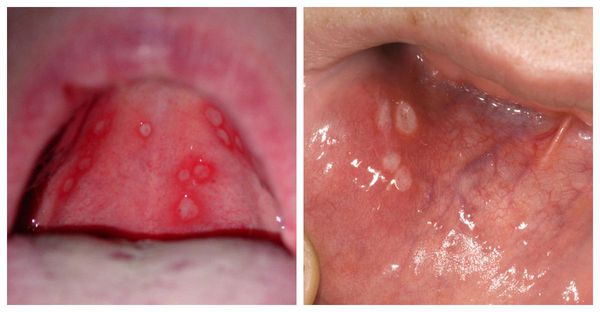 ___________________________________________________________________________________________________________________________________________________________________________________________________________________________________________________________________________________________________________________________________________________________________________________________________________________________________________________________________________________________________________________________________________________________Задание № 6.Опишите изменения на слизистой оболочке полости рта и кожных покровах, поставьте предварительный диагноз.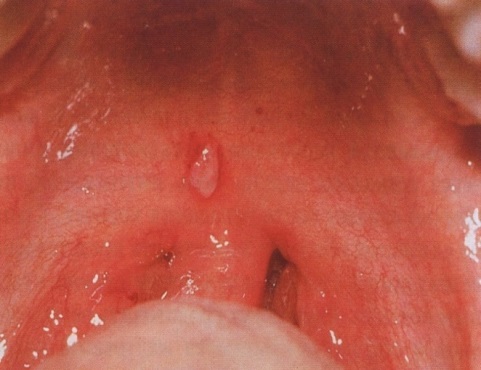 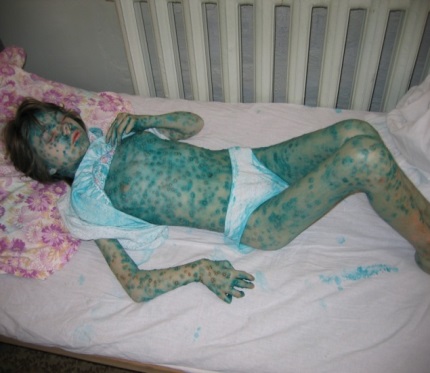 _________________________________________________________________________________________________________________________________________________________________________________________________________________________________________________________________________________________________________________________________________________________________________________________________Задание № 7.Методы лабораторной диагностики ГВИ (укажите методы и забираемый биологический материал для этиологической расшифровки заболевания):____________________________________________________________________________________________________________________________________________________________________________________________________________________________________________________________________________________________________________________________________________________________________________________________________________________________________________________________________________________________________________________________________________________________________________________________________________________________________________________________________________________________________________________________________________________________________________________III. СИТУАЦИОННЫЕ ЗАДАЧИЗадача № 1У ребенка 9 месяцев заболевание началось с повышения температуры до 38°С, появления единичных везикулезных высыпаний на лице. Вызван участковый врач: состояние расценено средней тяжести, на лице, в меньшей степени на руках необильная везикулезная сыпь, пальпируются подчелюстные лимфатические узлы до 1 см, в зеве – умеренная разлитая гиперемия. Поставлен диагноз ветряная оспа, рекомендовано смазывать элементы бриллиантовой зеленью. Однако  в последующие 2 дня состояние больного ухудшилось, температура повысилась до 39°С, сыпь подсыпала. Повторно вызван участковый педиатр, который направил больного в стационар с диагнозом: ветряная оспа, тяжелая. При осмотре в стационаре состояние оценивается как тяжелое. На  лице в области щек, лба – толстая кровянистая корка с кровоточащими трещинами, по периферии корки – одиночные везикулы с гиперемированным ободком. Подчелюстные лимфатические узлы 2-3 см, болезненные. На плечах, кистях рук – корки и везикулы. Печень на 4 см выступает из – под реберного края, селезенка  - у края реберной дуги. Тоны сердца учащены, приглушены. Со стороны легких, нервной системы патологии не выявлено, слизистые чистые. Стул в норме, мочится свободно.У мамы на верхней губе кровянистая корочка размером 1 см. Из анамнеза жизни ребенка известно, что он страдает детской экземой.Вопрос 1: Поставьте клинический диагноз.________________________________________________________________________________________________________________________________________________________________________________________________________________________________Вопрос 2: На основании каких типичных симптомов поставлен диагноз?_____________________________________________________________________________________________________________________________________________________________________________________________________________________________________________________________________________________________________________________________________________________________________________________________________________________________________________________________________Вопрос 3: Назначьте лечение._______________________________________________________________________________________________________________________________________________________________________________________________________________________________________________________________________________________________________________________________________________________________________________________________________________________________________________________________________Вопрос 4: 	Укажите клинические формы герпетической инфекции.________________________________________________________________________________________________________________________________________________________________________________________________________________________________________________________________________________________________________________________________________________________________________________________Вопрос 5:  К какой форме ГВИ относится данное заболевание?_________________________________________________________________Задача № 2Осмотрена на дому девочка 3 лет. Жалобы мамы на повышение температуры тела, слабость, отказ от еды, высыпания на коже. Из анамнеза: ребёнок от II беременности, II срочных родов, росла и развивалась соответственно возрасту, привита по календарю. Из перенесённых заболеваний: кишечная инфекция, ОРЗ – до 3 раз в год, краснуха. Эпидемиологический анамнез: контакт с инфекционными больными не установлен. Больна 3 день, заболевание началось с повышения температуры тела до 38,0ºС. На 2-й день болезни на волосистой части головы, лице и туловище появились единичные пятнисто-папулезные элементы сыпи, некоторые из них к концу суток превратились в везикулы. На следующий день появились новые высыпания, сопровождающиеся выраженным кожным зудом. Объективно: состояние средней тяжести, температура тела 38,9ºС, ребенок вялый. Кожные покровы бледные. На лице и волосистой части головы, туловище и конечностях отмечается обильная полиморфная сыпь: пятна, узелки, везикулы. Тоны сердца слегка приглушены, частота сердечных сокращений 120 в минуту. В лёгких аускультативно пуэрильное дыхание, хрипов нет. Число дыханий 30 в минуту. На слизистой твёрдого нёба несколько поверхностных эрозий размером 2х3 мм. Живот мягкий, печень выступает из-под края рёберной дуги на 1,5 см. Стул без патологических примесей. Менингеальных симптомов нет.Вопрос 1: Сформулируйте диагноз, согласно классификации. Приведите обоснование диагноза.__________________________________________________________________________________________________________________________________________________ _________________________________________________________________________________________________________________________________________________________________________________________________________________________________________________________________________________________________________________________________________________________________________________________________Вопрос 2: Какие методы лабораторной диагностики могут подтвердить поставленный Вами диагноз:__________________________________________________________________________________________________________________________________________________________________________________________________________________________________________________________________________________________________________________________________________________________________________________________Вопрос 3: Назначьте лечение.__________________________________________________________________________________________________________________________________________________________________________________________________________________________________________________________________________________________________________________________________________________________________________________________Вопрос 4: Составьте план противоэпидемических мероприятий в очаге инфекции._____________________________________________________________________________________________________________________________________________________________________________________________________________________________________________________________________________________________________________________________________________________________________________________________________________________________________________________________________Вопрос 5: Существует ли активная иммунизация при этом заболевании? Если да, то назовите вакцины, показания для иммунизации,  сроки вакцинации.__________________________________________________________________________________________________________________________________________________________________________________________________________________________________________________________________________________________________________________________________________________________________________________________________________________________________________________________________ЛИТЕРАТУРА1. Учайкин, В. Ф. Инфекционные болезни у детей [Электронный ресурс]: учебник / В. Ф. Учайкин, О. В. Шамшева. - М.: ГЭОТАР-Медиа, 2015.2. Эпидемиология инфекционных болезней [Электронный ресурс]: учебное пособие / Н. Д. Ющук, Ю. В. Мартынов, Е. В. Кухтевич [и др.]. - 3-е изд., перераб. и доп. - М. : ГЭОТАР-Медиа, 2016. - 496 с.Электронные ресурсыМедицинский портал для врачей (видеолекции) (http://www.med-edu.ru/pediatr/infections/3760)Вестник инфектологии и паразитологии (http://www.infectology.ru/Forall/priviv11.aspx)Федеральные клинические рекомендации по оказанию медицинской помощи пациентам детского возраста с различными патологическими состояниями (http://www.pediatr-russia.ru/sites/default/files/file/kr_oton.pdf).Тема № 5: Дифтерия ротоглотки локализованная. Тактика ведения больных тонзиллитами на участке. Носительство ТКБД. Противоэпидемические мероприятия в очаге. Специфическая профилактикаI. ТЕСТОВЫЕ ЗАДАНИЯ ПО ТЕМЕ (выберите один правильный ответ):1. ВОЗБУДИТЕЛЕМ ДИФТЕРИИ ЯВЛЯЮТСЯ1) вирусы2) хламидии3) токсигенные коринебактерии дифтерии4) простейшие5) вирус Эпштейна-БаррПравильный ответ:__________________________2. ПЕРЕДАЧА ДИФТЕРИЙНОЙ ИНФЕКЦИИ ПРОИСХОДИТ1) трансмиссивным путем2) воздушно-капельным путем3) половым путем4) контактно-бытовым путем5) водным путемПравильный ответ:____________________________3. ИСТОЧНИКОМ ИНФЕКЦИИ ПРИ ДИФТЕРИИ ЯВЛЯЮТСЯ1) грызуны2) млекопитающие3) больной дифтерией4) вирусоносители5) лисыПравильный ответ:_________________________4. В ПАТОГЕНЕЗЕ ДИФТЕРИИ ГЛАВНАЯ РОЛЬ ПРИНАДЛЕЖИТ1) бактериемии2) аллергии3) токсину4) вирусемии5) проницаемости стенок сосудовПравильный ответ:__________________________5. СОЧЕТАНИЕ КАКИХ СИМПТОМОВ ХАРАКТЕРНО ДЛЯ ДИФТЕРИИ РОТОГЛОТ-КИ ЛОКАЛИЗОВАННОЙ1) яркая гиперемия слизистой, энантемы2) с первого дня болезни некротический процесс3) отечность миндалин, островчатые налеты4) наличие налетов на uvula5) наличие налетов на задней стенке глоткиПравильный ответ:_________________________6. ПРИ ДИФТЕРИИ РОТОГЛОТКИ, ОСТРОВЧАТОЙ ФОРМЕ НАЗНАЧАЕТСЯ СЛЕ-ДУЮЩАЯ ДОЗА АПДС1) 60 тыс. МЕ В/м2) 120 тыс. МЕ В/м3) 5 тыс. МЕ В/м4) 15-20 тыс АПДС в/м5) 100 тыс. МЕ В/мПравильный ответ:_________________________7. ПРИ ДИФТЕРИИ РОТОГЛОТКИ, ТОНЗИЛЯРНОЙ ФОРМЕ СЛЕДУЕТ НАЗНАЧИТЬ АПДС В ДОЗЕ1) 30-40 тыс. МЕ В/м2) 60 тыс. МЕ В/м3) 10 -20  тыс. МЕ В/м4) 120 тыс. МЕ В/м5) 100 тыс. МЕ В/мПравильный ответ:____________________________8. ОБЯЗАТЕЛЬНОЕ ПОКАЗАНИЕ ДЛЯ ГОСПИТАЛИЗАЦИИ БОЛЬНОГО ТОНЗИЛЛИТОМ1) ангина герпетическая2) непривитой против дифтерии с клиникой  лакунарного тонзиллита3) лакунарный тонзиллит у привитого от дифтерии4) фолликулярный тонзиллит у привитого от дифтерии5) катаральный тонзиллит у привитого от дифтерииПравильный ответ:______________________________9. БАКТЕРИОЛОГИЧЕСКОЕ ОБСЛЕДОВАНИЕ МАЗКОВ ИЗ РОТОГЛОТКИ КОН-ТАКТНЫХ В ОЧАГЕ ДИФТЕРИИ ПРОВОДИТСЯ1) 3х кратно2) 2х кратно3) 1 кратно4) 4 кратно5) не проводитсяПравильный ответ:________________________________10. БАКТЕРИОЛОГИЧЕСКОЕ ОБСЛЕДОВАНИЕ С ДИАГНОСТИЧЕСКОЙ ЦЕЛЬЮ БОЛЬНЫХ ЛАКУНАРНЫМИ, ФОЛЛИКУЛЯРНЫМИ ТОНЗИЛЛИТАМИ ПРОВОДИТСЯ1) не проводится2) 1 кратно3) 3 дня подряд4) 2 дня подряд5)зависит от эпидемиологической ситуации по  дифтерииПравильный ответ:______________________________11.  БАКТЕРИОЛОГИЧЕСКОЕ ОБСЛЕДОВАНИЕ БОЛЬНЫХ  С ПЛЕНЧАТЫМИ И ПЛЕНЧАТО-НЕКРОТИЧЕСКИМИ ТОНЗИЛЛИТАМИ ПРОВОДИТСЯ1) однократно2) 2х кратно3) 3х кратно на ТКБД и флору4) 4 кратно5) не проводитсяПравильный ответ:__________________________12. ОПРЕДЕЛИТЕ ТАКТИКУ УЧАСТКОВОГО ВРАЧА, ЕСЛИ У ЗДОРОВОГО РЕБЕН-КА ВЫДЕЛЕНА ТКБД1) лечить антибиотиком на дому2) провести на участке бактериологическое обследование еще 2х кратно3) госпитализировать в стационар4) назначить антибактериальную терапию5) ничего не предпринимать, так как нет клинических проявленийПравильный ответ:______________________________13. СРОКИ КАРАНТИНА В ОЧАГЕ ДИФТЕРИИ1) 3 дня2) 7 дней3) 14 дней4) 21 день5) 1 месяцПравильный ответ:______________________________14. НАЗОВИТЕ КОНТРОЛЬНЫЙ УРОВЕНЬ ОХВАТА ПРИВИВКАМИ ПРОТИВ ДИФ-ТЕРИИ ДЕТЕЙ I ГОДА ЖИЗНИ1) 70%2) 80-85%3) 95-98%4) 50-60 %5) 100 %Правильный ответ:______________________15. ВАКЦИНОЙ АКДС ПРИВИВАЮТСЯ1) дети I года жизни (3 вакцинации) и I ревакцинация (в 1,5 года)2) 7 лет и 14 лет3) все прививки против дифтерии проводятся АКДС вакциной4) 6 лет и 12 лет5) 1 год, 10 летПравильный ответ:___________________________II. ВОПРОСЫ ДЛЯ АКТУАЛИЗАЦИИ ЗНАНИЙ:Задание № 1Этиология дифтерии____________________________________________________________________________________________________________________________________________________________________________________________________________________________________________________________________________________________________________________Задание № 2Эпидемиологические особенности дифтерии: Источник инфекции:                                                                  : __________________________________________________________________________________________________________________________________________________________Механизм заражения:__________________________________________________________Пути заражения:____________________________________________________________________________________________________________________________________________Сезонность:___________________________________________________________________Восприимчивость:______________________________________________________________Иммунитет:___________________________________________________________________Задание № 3Классификация дифтерии:По локализации:_______________________________________________________________________________________________________________________________________________________________________________________________________________________________________По типу:1)____________________________________________________________________________2)____________________________________________________________________________По степени тяжести: 1)____________________________________________________________________________2)____________________________________________________________________________3)____________________________________________________________________________По течению 1)____________________________________________________________________________      2)____________________________________________________________________________ Осложнения:1)____________________________________________________________________________2)____________________________________________________________________________3)____________________________________________________________________________4)____________________________________________________________________________ Задание № 4Опишите патогенетические механизмы развития дифтерии________________________________________________________________________________________________________________________________________________________________________________________________________________________________________________________________________________________________________________________________________________________________________________________________________________________________________________________________________________________________________________________________________________________________________________________________________________________________________Задание № 5Назовите особенности течения локализованной формы дифтерии ротоглотки у привитых детей_________________________________________________________________________________________________________________________________________________________________________________________________________________________________________________________________________________________________________________________________________________________________________________________________Задание № 6Опишите локальный статус больного с острым лакунарным тонзиллитом (объективные данные придумайте сами)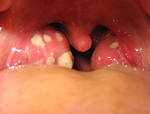 ______________________________________________________________________________________________________________________________________________________________________________________________________________________________________________________________________________________________________________________________________________________________________________________________________________________________________________________________________________
_____________________________________________________________________________
 Задание № 7Опишите тактику ведения больного с носительством ТКБД________________________________________________________________________________________________________________________________________________________________________________________________________________________________________________________________________________________________________________________________________________________________________________________________________________________________________________________________________________________________________________________________________________________________________________________________________________________________________III. СИТУАЦИОННЫЕ ЗАДАЧИЗадача № 1В поликлинику на прием к врачу в пятницу привели ребенка 3 лет на 2-й день болезни. Общее состояние больного ближе к удовлетворительному, температура 38,0 °С, аппетит сохранен. Нос, кожа чистые. В ротоглотке: миндалины умеренно гиперемированы,  немного отечные,  справа на верхнем полюсе отмечено единичное  наложение желтоватого цвета (–)  ткань, рыхлое. Тонзиллярные лимфатические узлы до 1 см, безболезненны. Внутренние органы без особенностей. Ребенок полностью привит против дифтерии.Вопрос 1: Поставьте диагноз.___________________________________________________________________________________________________________________________________________________Вопрос 2: Приведите обоснование диагноза._________________________________________________________________________________________________________________________________________________________________________________________________________________________________________________________________________________________________________________________________________________________________________________________Вопрос 3: Назначьте обследование больному.________________________________________________________________________________________________________________________________________________________________________________________________________________________________________________________________________________________________________________________________________________________________________________________Вопрос 4: Назначьте лечение._____________________________________________________________________________________________________________________________________________________________________________________________________________________________________________________________________________________________________________Вопрос 5: Как оформите диагноз и поступите с больным,  если через 3 дня придет ответ из лаборатории – из зева и носа выделена ТКБД mitis?  ____________________________________________________________________________________________________________________________________________________________________________________________________________________________________________________________________________________________________________________Задача № 2Девочка 8 лет обратилась к участковому врачу с жалобами на боль в горле при глотании и повышение температура тела до 37,5о. Участковый врач диагностировал лакунарный тонзиллит, взял мазок на коринебактерии дифтерии, назначил лечение (полоскание горла раствором фурациллина, ампициллин по 200тыс. 4 раза в сутки внутрь). Наложения на миндалинах сохранялись в течение недели в виде островков, довольно легко снимались шпателем, но не полностью растирались между предметными стеклами. Температура тела снизилась до нормальных цифр. Из прививочного анамнеза известно, что в 3 месяца девочка была привита против дифтерии АКДС – вакциной. Сразу после вакцинации отмечался пронзительный крик в течение нескольких часов. Вторую вакцинацию ребенок получил  в 5 месяцев АКДС –М  анатоксином, первую ревакцинацию -  в 1 год 6 месяцев – АДСМ анатоксином. В 7 лет ревакцинация не проводилась.В посеве слизи из зева и носа выделена коринебактерия дифтерии митис токсигенная.Общий анализ крови: Hb - 156 г/л, Эр – 5,1 х 1012 /л, Ц.п. – 1,0, Лейк – 9,6х 109 /л; п/я-4%, с/я- 65%, б – 1% л-   %, м-12%, СОЭ- 16 мм/час.Вопрос 1: Поставьте диагноз.___________________________________________________________________________________________________________________________________________________Вопрос 2: Приведите обоснование диагноза. _________________________________________________________________________________________________________________________________________________________________________________________________________________________________________________________________________________________________________________________________________________________________________________________________Вопрос 3: Назначьте полный план обследования больного._________________________________________________________________________________________________________________________________________________________________________________________________________________________________________________________________________________________________________________________________________________________________________________________Вопрос 4: Назначьте лечение больному. _________________________________________________________________________________________________________________________________________________________________________________________________________________________________________________________________________________________________________________________________________________________________________________________________Вопрос 5: Проведите противоэпидемические мероприятия в очаге инфекции. _____________________________________________________________________________________________________________________________________________________________________________________________________________________________________________________________________________________________________________________________________________________________________________________________________________________________________________________________________________Задача № 3Мальчик 5 лет заболел остро с подъема температуры до 39°, выраженных болей в горле, головной боли, озноба. Врач при осмотре находит яркую распространенную гиперемию в ротоглотке, миндалины II ст., наложения по лакунам желто-белого цвета, которые по краю легко снимаются и растираются. Тонзиллярные лимфоузлы до 1,5 см, болезненные. Другой патологии нет. При активном наблюдении больного врач отмечает, что к  4 дню миндалины очистились от наложений, уменьшилась гиперемия слизистой ротоглотки, нормализовалась температура. Из лаборатории сообщили о выделении токсигенной коринебактерии дифтерии qravis. Больной направлен в стационар с диагнозом дифтерия ротоглотки. В отделении состояние удовлетворительное. Температура нормальная. В ротоглотке умеренная гиперемия слизистой, миндалины II ст., свободные от налетов и наложений. Тонзиллярные лимфоузлы до 1 см., мягкие, безболезненные.  Патологии со стороны внутренних органов не выявлено. При изучении амбулаторной карты выяснено, что ребенок привит с соблюдением декретированных сроков. Имеет 1 гр. здоровья. При 3-хкратном бак. обследовании в отделении - результат на токсигенные коринебактерии отрицательный, РПГА на 4 день болезни 1:40.Вопрос 1: Поставьте окончательный клинический диагноз. _______________________________________________________________________________________________________________________________________________________________________________________________________________________________________Вопрос 2: Приведите обоснование диагноза. _________________________________________________________________________________________________________________________________________________________________________________________________________________________________________________________________________________________________________________________________________________________________________________________________Вопрос 3: Тактика ведения больного в стационаре. _________________________________________________________________________________________________________________________________________________________________________________________________________________________________________________________________________________________________________________________________________________________________________________________________Вопрос 4: Укажите показания для госпитализации в стационар больных с острыми тонзиллитами. _________________________________________________________________________________________________________________________________________________________________________________________________________________________________________________________________________________________________________________________________________________________________________________________________Вопрос 5: Назовите методы специфической профилактики дифтерии.  _________________________________________________________________________________________________________________________________________________________________________________________________________________________________________________________________________________________________________________________________________________________________________________________________ЛИТЕРАТУРА1. Учайкин, В. Ф. Инфекционные болезни у детей [Электронный ресурс]: учебник / В. Ф. Учайкин, О. В. Шамшева. - М.: ГЭОТАР-Медиа, 2015.2. Эпидемиология инфекционных болезней [Электронный ресурс]: учебное пособие / Н. Д. Ющук, Ю. В. Мартынов, Е. В. Кухтевич [и др.]. - 3-е изд., перераб. и доп. - М.: ГЭОТАР-Медиа, 2016. - 496 с.Электронные ресурсыМедицинский портал для врачей (видеолекции) (http://www.med-edu.ru/pediatr/infections/3760)Вестник инфектологии и паразитологии (http://www.infectology.ru/Forall/priviv11.aspx)Федеральные клинические рекомендации по оказанию медицинской помощи пациентам детского возраста с различными патологическими состояниями (http://www.pediatr-russia.ru/sites/default/files/file/kr_oton.pdf).Тема № 6: Дифтерия ротоглотки токсическая. Осложнения. Дифтерия других локализацийI. ТЕСТОВЫЕ ЗАДАНИЯ ПО ТЕМЕ (выберите один правильный ответ):1. ГЛАВНАЯ ПРИЧИНА РАЗВИТИЯ ТЯЖЕЛОЙ ФОРМЫ ДИФТЕРИИ1) ранний возраст2) поздняя диагностика3) аллергический фон4) отсутствие прививок5) избыточный вес ребенкаПравильный ответ:________________________2. ОТЕК ПОДКОЖНОЙ КЛЕТЧАТКИ ДО СЕРЕДИНЫ ШЕИ С ОБЕИХ СТОРОН ХА-РАКТЕРЕН ДЛЯ ДИФТЕРИИ РОТОГЛОТКИ 1) островчатой формы дифтерии2) тонзиллярной формы дифтерии3) субтоксической формы дифтерии4) токсической I cтепени5) токсической II степениПравильный ответ:_________________________3.  У БОЛЬНОГО T  - 390, БЫЛА 3 РАЗА РВОТА, БОЛЬ В ГОРЛЕ, ЗАТРУДНЕНО НО-СОВОЕ ДЫХАНИЕ, ОТЕК СЛИЗИСТОЙ РОТОГЛОТКИ, МИНДАЛИНЫ III СТ. С ТОЛСТЫМИ СЕРЫМИ ПЛЕНКАМИ, ПЕРЕХОДЯЩИМИ НА ДУЖКИ, ТОНЗИ-ЛЯРНЫЕ ЛИМФАТИЧЕСКИЕ УЗЛЫ 3,5 СМ, БОЛЕЗНЕННЫЕ, ОТЕК КЛЕТЧАТКИ ШЕИ ДО КЛЮЧИЦ. ВАШ ДИАГНОЗ1) инфекционный мононуклеоз2) тяжелая пленчато – некротическая ангина3) дифтерия зева распространенная4) дифтерия зева токсическая I степени5) дифтерия зева токсическая II степениПравильный ответ:__________________________4. У БОЛЬНОГО T – 400, БЫЛА ПОВТОРНАЯ РВОТА, БЛЕДНОСТЬ, АДИНАМИЯ, МИНДАЛИНЫ III СТЕПЕНИ, ПЛЕНКИ ТОЛСТЫЕ С МИНДАЛИН ПЕРЕХОДЯТ НА МЯГКОЕ НЕБО, ЗАДНЮЮ СТЕНКУ ГЛОТКИ, ТОНЗИЛЯРНЫЕ ЛИМФАТИЧЕСКИЕ УЗЛЫ 6 СМ БОЛЕЗНЕННЫЕ, ПЛОТНЫЕ, ОТЕК КЛЕТЧАТКИ НА ШЕЕ И НИЖЕ КЛЮЧИЦ. ВАШ ДИАГНОЗ1) паротонзилярный абсцесс2) инфекционный мононуклеоз, тяжелый3) дифтерия ротоглотки субтоксическая4) дифтерия ротоглотки токсическая II степени5) дифтерия ротоглотки токсическая III степениПравильный ответ:_______________________5. В КАКИЕ СРОКИ РАЗВИВАЮТСЯ РАННИЕ ДИФТЕРИЙНЫЕ МИОКАРДИТЫ1) на 10 - 12 день болезни2) на 4 - 5 день болезни3) на 3 - 4 неделе4) с 1 дня болезни5) на 2-й неделе болезниПравильный ответ:________________________6.  ПРИ ЛЕЧЕНИИ ДИФТЕРИИ РОТОГЛОТКИ ТОКСИЧЕСКОЙ I СТЕПЕНИ   В  ПЕР-ВЫЕ СУТКИ ЛЕЧЕНИЯ АПДС ВВОДИТСЯ В ДОЗЕ1) 20-30 тыс. МЕ. в/м2) 40-50  тыс. МЕ в/м3) 60  тыс. МЕ через 12 часов 60 тыс. МЕ в/м4) 80 тыс МЕ + 60 тыс. МЕ в/м5) 120  тыс. через 12 часов +80-100 тыс. МЕПравильный ответ:___________________________7. ПРИ ЛЕЧЕНИИ ДИФТЕРИИ РОТОГЛОТКИ ТОКСИЧЕСКОЙ II СТЕПЕНИ   В  I СУТКИ ЛЕЧЕНИЯ АПДС ВВОДИТСЯ В ДОЗЕ1) 60 тыс. через 12 часов еще 60 тыс. в/м2) 80 тыс. через 12 часов + 40 тыс. в/м3) 120  тыс. через 12 часов +80-100 тыс. МЕ4) 100 тыс. МЕ. в/м, через 12 часов+ 80 тыс. МЕ5) 40-50  тыс. МЕ в/мПравильный ответ:____________________________8. ПРИ ЛЕЧЕНИИ ДИФТЕРИИ РОТОГЛОТКИ ТОКСИЧЕСКОЙ III СТЕПЕНИ   В  I СУТКИ ЛЕЧЕНИЯ АПДС ВВОДИТСЯ В ДОЗЕ1) 60 тыс. через 12 часов еще 60 тыс. в/м2) 80 тыс. через 12 часов + 40 тыс. в/м3) 120  тыс. через 12 часов +80-100 тыс. МЕ4) 20-30 тыс. МЕ. в/м5) 40-50  тыс. МЕ в/мПравильный ответ:_________________________9. СРОК ПОСТЕЛЬНОГО РЕЖИМА И ВЫПИСКИ ПРИ ДИФТЕРИИ РОТОГЛОТКИ ТОКСИЧЕСКОЙ I СТЕПЕНИ   СОСТАВЛЯЕТ1) 30 дней, выписка через 40 дней2) 20 дней, выписка на 25 день3) 40 дней, выписка на 60 день 4) 60 дней, выписка на 70 день5) 100 дней, выписка на 110 деньПравильный ответ:__________________________10. СРОК ПОСТЕЛЬНОГО РЕЖИМА И ВЫПИСКИ ПРИ ДИФТЕРИИ РОТОГЛОТКИ ТОКСИЧЕСКОЙ I СТЕПЕНИ   СОСТАВЛЯЕТ1) 30 дней, выписка через 40 дней 2) 20 дней, выписка на 25 день 3) 45 дней, выписка на 60 день  4) 60 дней, выписка на 70 день 5) 40 дней, выписка на 50 деньПравильный ответ:_____________________________11. ХАРАКТЕРНЫМ СИМПТОМОМ ДИФТЕРИИ ГОРТАНИ ЯВЛЯЕТСЯ1) тонзиллиты с наложениями2) высокая температура3) постепенное, последовательное развитие симптоматики стеноза с прогрессированием симптомов4) острое развитие симптомов стеноза гортани5) отек подкожной клетчатки шеиПравильный ответ:______________________________12.  ПРИ ЛОКАЛИЗОВАННОЙ ФОРМЕ ДИФТЕРИИ НОСА ПЛЕНКИ РАСПОЛАГА-ЮТСЯ1) в области передней перегородки носа или нижней носовой раковины2) на придаточных пазухах носа3) в области лобной пазухи4) в области передней перегородки носа или нижней носовой раковины, на придаточных пазухах носа5) в области гайморовых пазухПравильный ответ:________________________________13.  ПРИ АТИПИЧНОЙ ДИФТЕРИИ КОЖИ ВЫДЕЛЯЮТ1) импетигоподобную форму2) островчатую 3) тонзиллярную4) субтоксическую5) ни одну из перечисленныхПравильный ответ:________________________________14. ДИСПАНСЕРИЗАЦИЯ ЛИЦ, ПЕРЕНЕСШИХ ДИФТЕРИЮ РОТОГЛОТКИ ТОКСИ-ЧЕСКУЮ I СТЕПЕНИ, ПРОВОДИТСЯ1) 3 месяца2) 6 месяцев3) 1 год4) 1 месяц5) не проводитсяПравильный ответ:_________________________________15. ПОСЛЕ ДИФТЕРИИ РОТОГЛОТКИ ТОКСИЧЕСКОЙ II -III СТЕПЕНИ ДИСПАНСЕРИЗАЦИЯ ПРОВОДИТСЯ В ТЕЧЕНИИ1) 1 года2) 2х лет3) 6 месяцев4) 1 месяца5) 3 летПравильный ответ:______________________________II. ВОПРОСЫ ДЛЯ АКТУАЛИЗАЦИИ ЗНАНИЙ:Задание № 1Назовите, что относится к тяжелым вариантам дифтерии ротоглотки, дайте краткую характеристику клинических форм.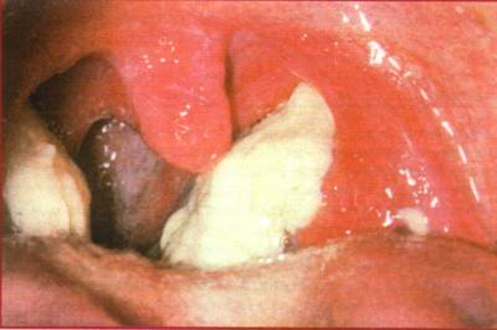 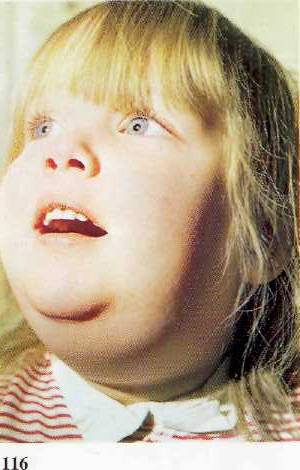 1)___________________________________________________________________________________________________________________________________________________________________________________________________________________________________________________________________________________________________________________2)__________________________________________________________________________________________________________________________________________________________________________________________________________________________________________________________________________________________________________________________________________________________________________________________________________________________________________________________________________________________________________________________________________________________3)___________________________________________________________________________________________________________________________________________________________________________________________________________________________________________________________________________________________________________________4)___________________________________________________________________________________________________________________________________________________________________________________________________________________________________________________________________________________________________________________Задание № 2Опишите клиническую картину раннего тяжелого миокардита.___________________________________________________________________________________________________________________________________________________________________________________________________________________________________________________________________________________________________________________________________________________________________________________________________________________________________________________________________________________________________________________________________________________________Задание № 3Назовите особенности клинической картины дифтерии гортани._____________________________________________________________________________________________________________________________________________________________________________________________________________________________________________________________________________________________________________________________________________________________________________________________________________________________________________________________________________Задание № 4Классификация постдифтерийных полинейропатий, дайте им краткую клиническую характеристику.1)___________________________________________________________________________________________________________________________________________________________________________________________________________________________________________________________________________________________________________________2)___________________________________________________________________________________________________________________________________________________________________________________________________________________________________________________________________________________________________________________3)___________________________________________________________________________________________________________________________________________________________________________________________________________________________________________________________________________________________________________________Задание № 5Принципы терапии токсической формы дифтерии.___________________________________________________________________________________________________________________________________________________________________________________________________________________________________________________________________________________________________________________________________________________________________________________________________________________________________________________________________________________________________________________________________________________________Задание № 6Особенности клинической картины дифтерии кожи у детей.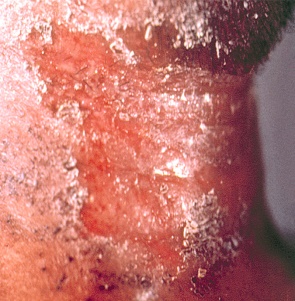 _________________________________________________________________________________________________________________________________________________________________________________________________________________________________________________________________________________________________________________________________________________________________________________________________III. СИТУАЦИОННЫЕ ЗАДАЧИЗадача № 1Ребенку 7 лет. Страдает частыми ОРВИ, ангинами. К 2 годам получил 4 прививки против дифтерии. Заболел с подъема температуры до 39 градусов, боли в горле, была рвота, головная боль. Через 2 дня вызван врач. При осмотре состояние тяжелое, бледный, вялый, в ротоглотке застойная с синюшным оттенком  гиперемия слизистой, отек, налеты на миндалинах и дужках (+)  ткань, серого цвета, не снимаются. Голос сдавлен с носовым оттенком. Тонзиллярные лимфоузлы до 3 см, плотные и болезненные, отек на шее, который распространяется до середины шеи. Тоны сердца приглушены, тахикардия (106 в мин.). Госпитализирован. На 3 день лечения получен высев токсигенной коринебактерии дифтерии mitis. На 7 день болезни состояние ухудшилось: появился гнусавый голос, стал поперхиваться, отсутствует рефлекс с мягкого неба и задней стенки глотки.Вопрос 1: Поставьте клинический диагноз.___________________________________________________________________________________________________________________________________________________Вопрос 2: Приведите обоснование диагноза._________________________________________________________________________________________________________________________________________________________________________________________________________________________________________________________________________________________________________________________________________________________________________________________Вопрос 3: Укажите, почему ребенок заболел этой инфекцией. _______________________________________________________________________________________________________________________________________________________________________________________________________________________________________Вопрос 4: 	Назначьте специфическое лечение больному  и укажите принципы этиопатогенетической терапии. _________________________________________________________________________________________________________________________________________________________________________________________________________________________________________________________________________________________________________________________________________________________________________________________________Вопрос 5: Укажите дальнейший план проведения прививок против дифтерии этому ребенку.__________________________________________________________________________________________________________________________________________________________________________________________________________________________________________________________________________________________________________________________________________________________________________________________Задача № 2У больного, проходящего лечение в инфекционном стационаре с диагнозом: Дифтерия ротоглотки токсическая III  степени  на 4 день лечения в стационаре получен высев токсигенных коринебактерий дифтерии "гравис".  С 6-7 дня болезни состояние больного ухудшилось: появился субфебрилитет, периодически отмечается  повторная рвота, вялость, бледность,  значительно приглушены тоны сердца, тахикардия, Ps – 118, снижено А/Д 80/45 мм.рт.ст., расширена на 1,5см левая граница сердца, увеличены размеры печени.Вопрос 1: Поставьте окончательный клинический диагноз. _______________________________________________________________________________________________________________________________________________________________________________________________________________________________________Вопрос 2: Приведите обоснование диагноза. ____________________________________________________________________________________________________________________________________________________________________________________________________________________________________________________________________________________________________________________Вопрос 3: Назначьте дополнительное обследование. _________________________________________________________________________________________________________________________________________________________________________________________________________________________________________________________________________________________________________________________________________________________________________________________________Вопрос 4: Распишите специфическую и патогенетическую терапию. ____________________________________________________________________________________________________________________________________________________________________________________________________________________________________________________________________________________________________________________Вопрос 5: Составьте план противоэпидемических мероприятий в очаге инфекции. ______________________________________________________________________________________________________________________________________________________________________________________________________________________________________________________________________________________________________________________________________________________________________________________________________________________________________________________________________________Задача № 3Девочке 6 лет, из многодетной семьи, документа на ребенка нет. Заболела с подъема температуры до 390С, жаловалась на боль в горле, головную боль. Обратились к врачу только  на 5 день болезни. Немедленно ребенок был госпитализирован в стационар. Состояние при поступлении очень тяжелое: резко бледен, мраморность на туловище, конечностях, ладони и стопы холодные. Симптом "белого пятна" 12 сек., АД 80/40 мм.рт.ст , дыхание  затрудненно, голос с носовым оттенком. В зеве выраженный отек,  миндалины   III степени, покрыты серыми плотными пластами, которые не снимаются с миндалин и переходят на дужки и мягкое небо. Тонзиллярные лимфатические узлы увеличены, резко болезненны. Отек от  подчелюстной области спускается ниже ключиц с обеих сторон. Тоны сердца глухие. Олигурия. Из носовых ходов  торчат корки и пленки. На лице корочки и эрозивная поверхность.  На 7 день болезни состояние  еще более ухудшилось. Повторяется рвота, резчайшая тахикардия, вновь стало снижаться АД 70/40 мм.рт.ст.,  границы сердца расширены   во все стороны, выслушиваются экстрасистолы, печень  увеличилась до 3 см.Вопрос 1: Поставьте клинический  диагноз. _______________________________________________________________________________________________________________________________________________________________________________________________________________________________________2. Приведите его обоснование.________________________________________________________________________________________________________________________________________________________________________________________________________________________________________________________________________________________________________________________________________________________________________________________________________________________________________________________________________________________________________________________________________________3. Составьте план обследования больного. _________________________________________________________________________________________________________________________________________________________________________________________________________________________________________________________________________________________________________________________________________________________________________________________________4. Назначьте специфическое лечение больному  и укажите принципы этиопатогенетической терапии. _________________________________________________________________________________________________________________________________________________________________________________________________________________________________________________________________________________________________________________________________________________________________________________________________5. Следует ли прививать в дальнейшем ребенка отданного заболевания и как? _______________________________________________________________________________________________________________________________________________________________________________________________________________________________________ЛИТЕРАТУРА1. Учайкин, В. Ф. Инфекционные болезни у детей [Электронный ресурс]: учебник / В. Ф. Учайкин, О. В. Шамшева. - М.: ГЭОТАР-Медиа, 2015.2. Эпидемиология инфекционных болезней [Электронный ресурс]: учебное пособие / Н. Д. Ющук, Ю. В. Мартынов, Е. В. Кухтевич [и др.]. - 3-е изд., перераб. и доп. - М.: ГЭОТАР-Медиа, 2016. - 496 с.Электронные ресурсыМедицинский портал для врачей (видеолекции) (http://www.med-edu.ru/pediatr/infections/3760)Вестник инфектологии и паразитологии (http://www.infectology.ru/Forall/priviv11.aspx)Федеральные клинические рекомендации по оказанию медицинской помощи пациентам детского возраста с различными патологическими состояниями (http://www.pediatr-russia.ru/sites/default/files/file/kr_oton.pdfТема № 7: Инфекционный мононуклеоз. Дифференциальная диагностика с цитомегаловирусной инфекцией, токсоплазмозом, листериозом, туляремиейI. ТЕСТОВЫЕ ЗАДАНИЯ ПО ТЕМЕ (выберите один правильный ответ):1. ВОЗБУДИТЕЛЬ  ИНФЕКЦИОННОГО МОНОНУКЛЕОЗА1) стафилококк2) палочка Афанасьева - Пфейфера3) стрептококк4) вирус Эпштейна - Барра5) парамиксовирусыПравильный ответ:_______________________2. СИНДРОМ ИНФЕКЦИОННОГО МОНОНУКЛЕОЗА МОЖЕТ БЫТЬ ВЫЗВАН1) цитомегаловирусом2) гемофильной палочкой3) стрептококком группы А4) токсигенной коринебактерией дифтерии5) грибами рода candidaПравильный ответ:______________________3. ПУТЬ ПЕРЕДАЧИ ИНФЕКЦИОННОГО МОНОНУКЛЕОЗА1) воздушно-капельный2) пищевой3) фекально-оральный4) трансмиссивный5) через рукопожатиеПравильный  ответ:_______________________4. К СИМПТОМАМ ИНФЕКЦИОННОГО МОНОНУКЛЕОЗА ОТНОСЯТСЯ1) геморрагический конъюнктивит2) образование «пакетов» шейных лимфоузлов3) милиарная сыпь4) геморрагически-некротическая сыпь5) боли в суставахПравильный ответ:_______________________5. ХАРАКТЕРНЫМ СИМПТОМОМ ДЛЯ ИНФЕКЦИОННОГО МОНОНУКЛЕОЗА ЯВ-ЛЯЕТСЯ1) гнойный шейный лимфаденит2) заложенность носа в отсутствии отделяемого3) пленчатый конъюнктивит4) суставной синдром5) мелкоточечная сыпьПравильный ответ:_______________________6. ПРИ ИНФЕКЦИОННОМ МОНОНУКЛЕОЗЕ ЗАЛОЖЕННОСТЬ НОСА СВЯЗАНА С1) катарально-экссудативным ринитом2) наличием фибринозной пленки3) грибковыми наложениями4) увеличением носоглоточной миндалины5) особенностями анатомического строения носоглоткиПравильный вопрос:_____________________7. УВЕЛИЧЕНИЕ ПЕЧЕНИ И СЕЛЕЗЕНКИ ЯВЛЯЮТСЯ ОБЩИМИ СИМПТОМАМИ ДЛЯ ИНФЕКЦИОННОГО МОНОНУКЛЕОЗА И СЛЕДУЮЩЕГО ЗАБОЛЕВАНИЯ1) дифтерии ротоглотки локализованной2) крупа при ОРВИ3) аденовирусной инфекции4) краснухи5) скарлатины, среднетяжелой формыПравильный ответ:_______________________8. РЕБЕНОК ПОСТУПИЛ НА 5 ДЕНЬ С ЖАЛОБАМИ НА ТЕМПЕРАТУРУ ДО 39℃, ВЯЛОСТЬ, ХРАПЯЩЕЕ ДЫХАНИЕ. НОСОМ НЕ ДЫШИТ, ЛАКУНАРНАЯ АНГИНА,  УВЕЛИЧЕНИЕ ШЕЙНЫХ ГРУПП Л/У ДО  3 СМ, ПЕЧЕНЬ И СЕЛЕЗЕНКА + 3СМ. В КРОВИ  Л- 13 ТЫС, АТИПИЧНЫЕ МОНОНУКЛЕАРЫ 15%. ДИАГНОЗ1) лимфогрануломатоз2) ангина лакунарная3) инфекционный мононуклеоз4) грибковая ангина5) аденовирусная инфекцияПравильный ответ:________________________9. ИНФЕКЦИОННЫЙ МОНОНУКЛЕОЗ СЛЕДУЕТ ДИФФЕРЕНЦИРОВАТЬ С1) крупом при ОРВИ2) аденовирусной инфекцией3) скарлатиной4) иерсиниозной инфекцией5) менингококковой инфекциейПравильный ответ:_______________________10. В ОСТРОМ ПЕРИОДЕ ИНФЕКЦИОННОГО МОНОНУКЛЕОЗА ЭПШТЕЙН-БАРР ВИРУСНОЙ ЭТИОЛОГИИ ВЫЯВЛЯЮТСЯ1) в гемограмме нейтрофилез с палочкоядерным сдвигом2) IgM VCA VEB «+»3) IgM CMV «+»4) IgG EBNA VEB «+»5) IgG CMV «+»Правильный ответ:___________________________11. ВЫЗДОРОВЛЕНИЕ ПРИ ИНФЕКЦИОННОМ МОНОНУКЛЕОЗЕ ПОДТВЕРЖДА-ЕТСЯ НАЛИЧИЕМ В КРОВИ1) IgG EBNA VEB «+»,IgM VCA VEB «-» 2) IgM VCA «+»3) IgM VCA «+», IgG EA «+»4) ПЦР к ДНК ВЭБ «+»5) атипичные мононуклеары 5%Правильный ответ:____________________________12. К ОСЛОЖНЕНИЯМ ИНФЕКЦИОННОГО МОНОНУКЛЕОЗА ОТНОСЯТ1) разрыв селезенки2) отек головного мозга3) инфекционно-токсический шок4) формирование мышечных контрактур5) развитие эпилепсииПравильный ответ:__________________________13. КАКОЙ ПРЕПАРАТ ПРОТИВОПОКАЗАН ПРИ ИНФЕКЦИОННОМ МОНОНУК-ЛЕОЗЕ ИЗ-ЗА ЧАСТЫХ АЛЛЕРГИЧЕСКИХ РЕАКЦИЙ1) анальгин2) парацетамол3) ампициллин 4) эритромицин5) интерферонПравильный ответ:___________________________14. У РЕБЕНКА T 39℃  7 ДНЕЙ, ЗАТРУДНЕНО НОСОВОЕ ДЫХАНИЕ, ОТДЕЛЯЕМО-ГО НЕТ. ШЕЙНЫЕ ГРУППЫ Л/УЗЛОВ ПАКЕТАМИ ДО 5-6 СМ, ОСТАЛЬНЫЕ ПЕ-РИФЕРИЧЕСКИЕ Л/У ДО 1 СМ. МИНДАЛИНЫ III СТ, С ГНОЙНЫМИ НАЛОЖЕ-НИЯМИ  (-) ТКАНЬ. ПЕЧЕНЬ + 5 СМ., СЕЛЕЗЕНКА +2 СМ. ВАШ ДИАГНОЗ1) дифтерия ротоглотки2) инфекционный мононуклеоз3) флегмонозная ангина4) ОРВИ, пленчатая ангина5) лимфогранулематозПравильный ответ:________________________________15. ОСМОТР И ОБСЛЕДОВАНИЕ ПАЦИЕНТА, ПЕРЕНЕСШЕГО ИНФЕКЦИОННЫЙ МОНОНУКЛЕОЗ ПРОВОДИТСЯ В СРОКИ:1) через 1; 3;6;12 месяцев2) через 1; 3; 6; 9; 12 месяцев3) через  1; 2; 3 месяца4) через 3; 6: 9; 12 месяцев5) диспансерному учету не подлежитII. ВОПРОСЫ ДЛЯ АКТУАЛИЗАЦИИ ЗНАНИЙ:Задание № 1Этиологическая структура инфекционного мононуклеоза._________________________________________________________________________________________________________________________________________________________________________________________________________________________________________________________________________________________________________________________________________________________________________________________________Задание № 2Эпидемиологические особенности скарлатины: Источник инфекции:                                                                  : _______________________________________________________________________________________________________________________________________________________________________________________________________________________________________Механизм заражения:___________________________________________________________________Пути заражения:________________________________________________________________________________________________________________________________________________Сезонность:__________________________________________________________________Восприимчивость:____________________________________________________________Иммунитет:__________________________________________________________________Задание № 3Опишите симптомы и синдромы, на основании которых можно заподозрить инфекционный мононуклеоз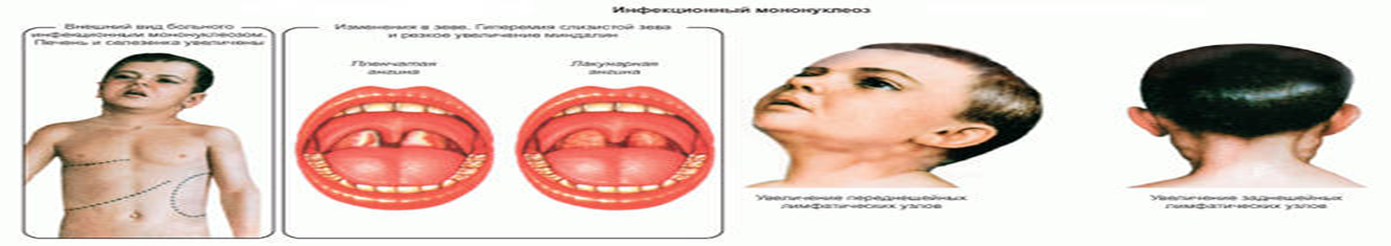 1)_________________________________________________________________________________________________________________________________________________________2)______________________________________________________________________________________________________________________________________________________________________________________________________________________________________3)______________________________________________________________________________________________________________________________________________________________________________________________________________________________________4)___________________________________________________________________________________________________________________________________________________________________________________________________________________________________________________________________________________________________________________5)______________________________________________________________________________________________________________________________________________________________________________________________________________________________________Задание № 4Назовите критерии тяжести инфекционного мононуклеоза у детей____________________________________________________________________________________________________________________________________________________________________________________________________________________________________________________________________________________________________________________Задание № 5Особенности инфекционного мононуклеоза у детей раннего возраста_________________________________________________________________________________________________________________________________________________________________________________________________________________________________________________________________________________________________________________________________________________________________________________________________Задание № 6Оцените характер изменений на фото. Поставьте предварительный диагноз.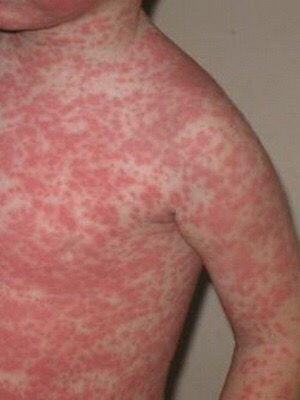 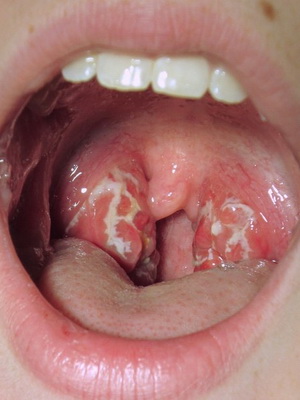 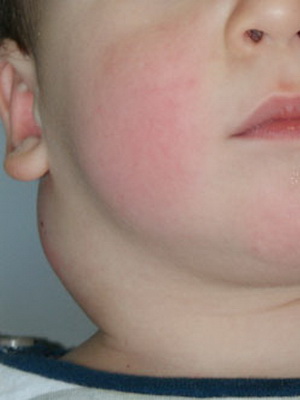 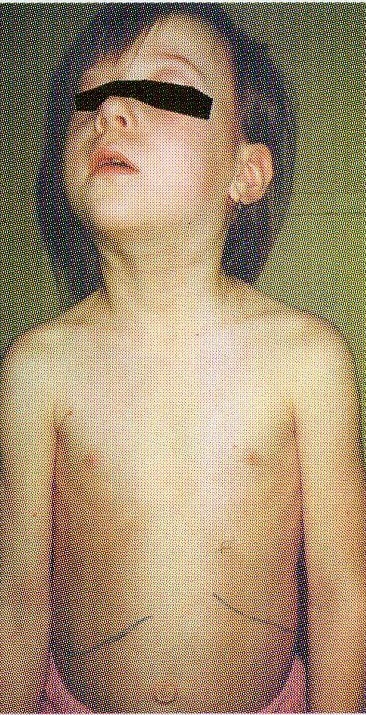 ___________________________________________________________________________________________________________________________________________________________________________________________________________________________________________________________________________________________________________________________________________________________________________________________________________________________________________________________________________________________________________________________________________________________Задание № 7Интерпретируйте серологические данные при ВЭБ-инфекции и заполните таблицу.III. СИТУАЦИОННЫЕ ЗАДАЧИЗадача № 1Больному 4 года. Заболевание началось с повышения температуры до 38ºС, заложенности носа, появился измененный голос с носовым оттенком, боль в горле, но состояние при этом мало нарушено, поэтому к врачу не обращались. Родители лечили ребенка самостоятельно: проводили полоскание отваром шалфея. При осмотре в поликлинике на 4 день врач отмечает гиперемию слизистой ротоглотки, увеличение миндалин II-III степени, наложения на миндалинах, в основном, по лакунам, желто-белого цвета, увеличение шейных лимфоузлов, затруднение носового дыхания. Привит против дифтерии, но с нарушением сроков. Больной госпитализирован.         В отделении в течение 4 дней состояние не улучшалось, больной высоко лихорадит. Бледен, носовое дыхание резко затруднено, "сопит" носом, голос сдавлен с носовым оттенком. В ротоглотке гиперемия, разрыхленность слизистой, миндалины III степени с наложениями желто-белого цвета  (+) ткань, снимаются и растираются. Увеличены шейные лимфоузлы пакетами до 4-5 см, безболезненные, с пастозностью клетчатки вокруг; подмышечные, паховые - до 1-1,5 см. Пальпируется увеличенная печень + 5 см из-под края реберной дуги и селезенка + 3 см. Тоны сердца приглушены, тахикардия 120 в мин.Только на 10 день болезни температура нормализовалась. Исчезли наложения, но по-прежнему увеличены лимфоузлы, печень +3,5 см и селезенка +2 см. В анализе периферической крови: Л - 20х109, лимфоциты- 49%, атипичные мононуклеары - 42%, СОЭ - 26 мм/час.Вопрос 1: Поставьте клинический диагноз. _______________________________________________________________________________________________________________________________________________________________________________________________________________________________________Вопрос 2: Приведите его обоснование.______________________________________________________________________________________________________________________________________________________________________________________________________________________________________________________________________________________________________________________________________________________________________________________________________________________________________________________________________________Вопрос 3: Назначьте обследование для подтверждения диагноза.______________________________________________________________________________________________________________________________________________________________________________________________________________________________________________________________________________________________________________________________________________________________________________________________________________________________________________________________________________Вопрос 4: Назначьте лечение.___________________________________________________________________________________________________________________________________________________________________________________________________________________________________________________________________________________________________________________________________________________________________________________________________________________________________________________________________________________________________________________________________________________________Вопрос 5: Составьте план диспансерного наблюдения.____________________________________________________________________________________________________________________________________________________________________________________________________________________________________________________________________________________________________________________Задача № 2Девочка 8 лет, больна в течение недели, когда появилась  заложенность носа, повысилась температура тела до 38ºС, затем появились боли при глотании. Был диагностирован лакунарный тонзиллит, назначен эритромицин. Эффекта от проводимой терапии не было.  Сохранялась высокая температура, наложения на миндалинах, появилась припухлость в области шеи с обеих сторон.Госпитализирована в стационар с подозрением на дифтерию ротоглотки. При поступлении: состояние средней степени тяжести, температура 39ºС, лицо одутловатое, носовое дыхание затруднено, голос с гнусавым оттенком, склеры субиктеричны. В области шеи с обеих сторон, больше слева, видны на глаз,  увеличенные заднешейные и переднешейные лимфатические узлы, с отечностью тканей вокруг них. Размеры других лимфоузлов (подмышечных, паховых) диаметром до 1 см. В ротоглотке - яркая гиперемия, на  увеличенных небных миндалинах  сплошные наложения беловато-желтого цвета. Язык густо обложен белым налетом. Дыхание везикулярное. Тахикардия, сердечные тоны звучные. Живот  мягкий, безболезненный. Печень и селезенка выступают из-под ребра на 3 см. Моча насыщенная.Клинический анализ крови:  Hb - 130 г\л, Эр - 3,8 х 1012 \л, Ц.п - 0.89,  Лейк - 10,0х 109 \л; п\я-8%, с\я-13%,  э-1%, л- 40%, м-13%; атипичные мононуклеары -25%, СОЭ- 25 мм\час.Положительный результат на ДНК ВЭБ (ПЦР), в реакции ИФА обнаружены EBV – VCA  (капсульный) IgM  и EBV – EA (ранний) – IgG.Вопрос 1: Поставьте клинический диагноз согласно классификации._______________________________________________________________________________________________________________________________________________________________________________________________________________________________________Вопрос 2: На основании каких симптомов поставлен диагноз?_________________________________________________________________________________________________________________________________________________________________________________________________________________________________________________________________________________________________________________________________________________________________________________________________Вопрос 3: Какие лабораторные данные подтверждают диагноз?____________________________________________________________________________________________________________________________________________________________________________________________________________________________________________________________________________________________________________________Вопрос 4: Какие дополнительные исследования необходимо провести больному?____________________________________________________________________________________________________________________________________________________________________________________________________________________________________________________________________________________________________________________Вопрос 5: Назначьте лечение.___________________________________________________________________________________________________________________________________________________________________________________________________________________________________________________________________________________________________________________________________________________________________________________________________________________________________________________________________________________________________________________________________________________________ЛИТЕРАТУРА1. Учайкин, В. Ф. Инфекционные болезни у детей [Электронный ресурс]: учебник / В. Ф. Учайкин, О. В. Шамшева. - М.: ГЭОТАР-Медиа, 2015.2. Эпидемиология инфекционных болезней [Электронный ресурс]: учебное пособие / Н. Д. Ющук, Ю. В. Мартынов, Е. В. Кухтевич [и др.]. - 3-е изд., перераб. и доп. - М.: ГЭОТАР-Медиа, 2016. - 496 с.Электронные ресурсыМедицинский портал для врачей (видеолекции) (http://www.med-edu.ru/pediatr/infections/3760)Вестник инфектологии и паразитологии (http://www.infectology.ru/Forall/priviv11.aspx)Федеральные клинические рекомендации по оказанию медицинской помощи пациентам детского возраста с различными патологическими состояниями (http://www.pediatr-russia.ru/sites/default/files/file/kr_oton.pdfТема № 8: Коклюш. Паракоклюш. Микоплазменная инфекцияI. ТЕСТОВЫЕ ЗАДАНИЯ ПО ТЕМЕ (выберите один правильный ответ):1.	ВОЗБУДИТЕЛЕМ КОКЛЮША ЯВЛЯЕТСЯ1) В. рertussis2) В. рarapertussis3)  В. аnthracis4) Вr. suis5) St. аureusПравильный ответ:_________________________2.	ЗАРАЖЕНИЕ КОКЛЮШЕМ ПРОИСХОДИТ1) трансплацентарно2) воздушно-капельным путем3) трансмиссивно4) контактно-бытовым путем5) половым путемПравильный ответ:_______________________________3. ВОСПРИИМЧИВЫМИ К КОКЛЮШУ ЯВЛЯЮТСЯ1) только дети раннего возраста2) только дети 3) как дети, так и взрослые любого возраста4)  только взрослые5) подростки	 Правильный ответ:_______________________________4. В ПАТОГЕНЕЗЕ КОКЛЮША НАИБОЛЕЕ ВАЖНЫМ ЯВЛЯЕТСЯ1) действие коклюшного токсина и термолабильного токсина на организм2) возникновение выраженной бактериемии3) выраженная вирусемия4) проницаемость сосудистой стенки5) нарушение Т-хелперного звена иммунитетаПравильный ответ:_______________________________5. ПРАВИЛЬНАЯ ПОСЛЕДОВАТЕЛЬНОСТЬ ПЕРИОДОВ КОКЛЮША1) катаральный, инкубационный, спазматический, разрешения2) инкубационный, спазматический, катаральный, разрешения3) инкубационный, катаральный, спазматический, разрешения4) спазматический, катаральный, разрешения5) инкубационный, спазматический, катаральныйПравильный ответ:_______________________________6. ДЛЯ ТИПИЧНОГО КОКЛЮША ХАРАКТЕРНО1) отсутствие первичного  токсикоза  в период катарального кашля2) выраженные катаральные явления3) появление сыпи на фоне высокой температуры4) положительный эффект от лечения пенициллином в катаральный период кашля5) геморрагический синдромПравильный ответ:_________________________________7. ДЛЯ КОКЛЮША ТИПИЧЕН  СЛЕДУЮЩИЙ СИМПТОМ1) гипертермия2) пленчатый тонзиллит3) приступообразный кашель с судорожным вдохом4) гепатомегалия5) спленомегалияПравильный ответ:_________________________________8. ВЫБЕРИТЕ  КЛИНИЧЕСКИЙ СИМПТОМ,  ХАРАКТЕРНЫЙ ДЛЯ ТЯЖЕЛОЙ ФОРМЫ КОКЛЮША1) кол-во приступов спазматического кашля 15-20 в сутки2) кол-во реприз  до 6 раз за приступ кашля3) иногда после приступа спазматического кашля появляется рвота 4) количество приступов спазматического кашля более 30 в сутки5) после приступа кашля не появляется цианоз кожных покрововПравильный ответ:_______________________________9. ДЛЯ КОКЛЮША ХАРАКТЕРНО СЛЕДУЮЩЕЕ ОСЛОЖНЕНИЕ1) геморрагический конъюнктивит2) разрыв селезенки3) отит4) кровоизлияния в кожу5) гепатитПравильный ответ:_______________________________10.  У  ДЕТЕЙ ПЕРВОГО ГОДА ЖИЗНИ ВМЕСТО РЕПРИЗОВ МОЖЕТ ВОЗНИКНУТЬ1) диарея2) мозговой крик3) тремор4) апноэ5) гепатитПравильный ответ:_____________________________11. КОКЛЮШ В ПЕРИОД СПАЗМАТИЧЕСКОГО КАШЛЯ НЕОБХОДИМО ДИФФЕ-РЕНЦИРОВАТЬ СО СЛЕДУЮЩИМИ ЗАБОЛЕВАНИЯМИ1) скарлатина2) иерсиниозная инфекция3) ТБЦ внутригрудных лимфатических узлов 4)  бронхиолит5) менингококковая инфекцияПравильный ответ:________________________________12. ДЛЯ  КЛИНИКИ КОКЛЮША У ПРИВИТЫХ ДЕТЕЙ ХАРАКТЕРНО1) развитие  стертой формы, без спазматического кашля  и осложнений, с редкими гематологическими сдвигами2) приступы спазматического кашля, заканчивающиеся рвотой, энцефалопатией  и "коклюшным легким"3) высокая частота осложнений, в частности, ателектазов4) высокая частота развития энцефалопатии5) высокая частота развития энцефалитаПравильный ответ:___________________________13. ДИАГНОСТИЧЕСКИМ ТИТРОМ АНТИТЕЛ ПРИ ПРОВЕДЕНИИ РПГА С КО-КЛЮШНЫМ ДИАГНОСТИКУМОМ ЯВЛЯЕТСЯ1) 1:202) 1:403) 1: 804) 1: 1005) 1:1000Правильный ответ:_________________________14.  ЛЕЧЕНИЕ КОКЛЮША НА ДОМУ ВОЗМОЖНО В СЛЕДУЮЩИХ СЛУЧАЯХ1) тяжелая форма болезни2) среднетяжелая форма3) легкая форма4) коклюш у детей 1-го года жизни5) ребенок с отягощенным преморбидным фономПравильный ответ:_________________________15. ВСЕОБЩАЯ ВАКЦИНАЦИЯ ПРОТИВ КОКЛЮША В НАШЕЙ СТРАНЕ НАЧИНАЕТСЯ1) с 6 мес жизни2) с 3 мес жизни3) с 12 мес жизни4) с 1 месяца5) по желанию родителейПравильный ответ:________________________II. ВОПРОСЫ ДЛЯ АКТУАЛИЗАЦИИ ЗНАНИЙ:Задание № 1Дайте определение следующим понятиям:1) Коклюш – это__________________________________________________________________________________________________________________________________________________________________________________________________________________________________________________________________________________________________________________2) Реприз – это_____________________________________________________________________________________________________________________________________________________________________________________________________________________________________3) Паракоклюш – это_____________________________________________________________________________________________________________________________________________________________________________________________________________________________________4) Микоплазменная инфекция – это__________________________________________________________________________________________________________________________________________________________________________________________________________________________________________________________________________________________________________________Задание № 2Эпидемиологические особенности коклюша: Источник инфекции:                                                                  : __________________________________________________________________________________________________________________________________________________________Механизм заражения:__________________________________________________________Пути заражения:____________________________________________________________________________________________________________________________________________Сезонность:___________________________________________________________________Восприимчивость:______________________________________________________________Иммунитет:___________________________________________________________________Задание № 3Опишите патогенез коклюша:________________________________________________________________________________________________________________________________________________________________________________________________________________________________________________________________________________________________________________________________________________________________________________________________________________________________________________________________________________________________________________________________________________________________________________________________________________________________________Задание № 4Что такое признаки доминанты по А.А. Ухтомскому?_________________________________________________________________________________________________________________________________________________________________________________________________________________________________________________________________________________________________________________________________________________________________________________________________Задание № 5Особенности коклюша у детей раннего возраста и привитых детей________________________________________________________________________________________________________________________________________________________________________________________________________________________________________________________________________________________________________________________________________________________________________________________________________________________________________________________________________________________________________________________________________________________________________________________________________________________________________Задание № 6Составьте дифференциально-диагностическую таблицу коклюша, паракоклюша и микоплазменной инфекции			Задание № 7	Оформите экстренное извещение на больного с диагнозом  коклюш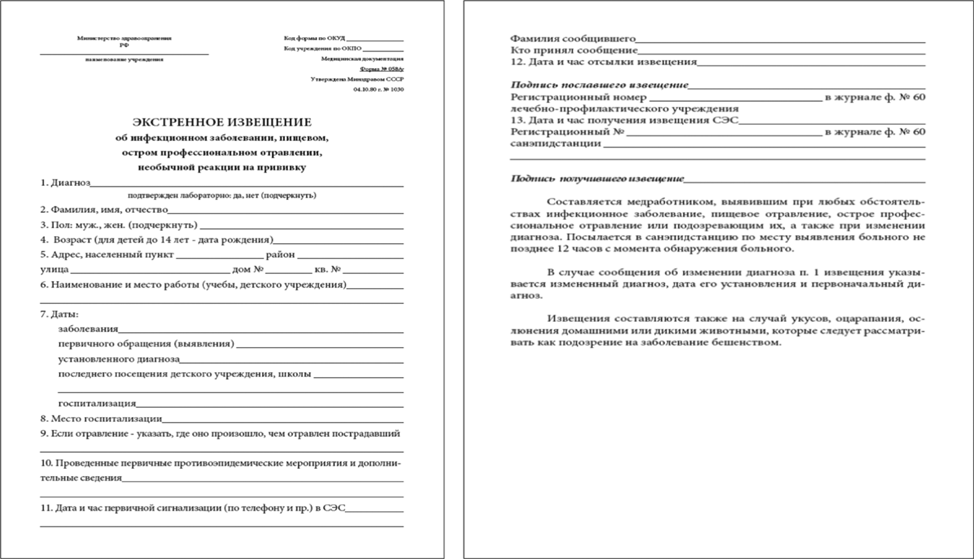 III. СИТУАЦИОННЫЕ ЗАДАЧИЗадача № 1Ребенок, 3 месяца, поступил в боксированное отделение на 14-й день болезни с диагнозом: ОРВИ, пневмония? Две недели назад на фоне нормальной температуры и хорошего состояния появился кашель, который не поддавался лечению и имел тенденцию к учащению, особенно в ночное время. Наблюдался врачом с диагнозом ОРВИ, проводилось лечение. Через неделю кашель стал приступообразным и сопровождался беспокойством, покраснением лица во время приступа, высовыванием языка  и периодически заканчивался рвотой. После приступа наступало улучшение. Вне приступа отмечалась бледность кожных покровов, некоторая одутловатость лица. Повторно обратились к участковому врачу, который направил ребенка в стационар. При поступлении: вялый, бледный, цианоз носогубного треугольника. Кровоизлияние в конъюнктиву правого глаза. Зев спокойный. Лимфатические узлы не увеличены. В легких дыхание жесткое, хрипы не выслушиваются. Тоны сердца отчетливые. Живот мягкий, безболезненный. Печень выступает из-под края реберной дуги на 1,5 см. Селезенка - у края реберной дуги. Стул, диурез - в норме. В отделении у ребенка отмечалось до 28 приступов кашля в сутки, при этом периодически во время приступа наблюдалась рвота, апноэ. Мокрота была вязкой и ребенок ее с трудом откашливал. Известно, что в семье у его дедушки в течение 3 недель отмечался кашель. На рентгенограмме: усиление бронхолегочного рисунка, повышение прозрачности легочных полей, треугольная тень в средней доле правого легкого.При бактериологическом исследовании слизи из носоглотки - обнаружена палочка Bordetella pertussis.Клинический анализ крови:  Hb - 140 г\л, Эр - 4,0 х 1012 \л,  Лейк - 30,0х 109 \л; п\я-3%, с\я- 20%,  л-70%, м-7%, СОЭ- 3 мм\час.	Вопрос 1: Поставьте клинический диагноз.________________________________________________________________________________________________________________________________________________________________________________________________________________________________Вопрос 2: Приведите обоснование диагноза. _________________________________________________________________________________________________________________________________________________________________________________________________________________________________________________________________________________________________________________________________________________________________________________________________Вопрос 3: Назначьте полный план обследования больного. Опишите ожидаемые результаты. ______________________________________________________________________________________________________________________________________________________________________________________________________________________________________________________________________________________________________________________________________________________________________________________________________________________________________________________________________________Вопрос 4: Назначьте лечение. __________________________________________________________________________________________________________________________________________________________________________________________________________________________________________________________________________________________________________________________________________________________________________________________________________________________________________________________________________________________________________________________________________________________Вопрос  5: Составьте план противоэпидемических мероприятий в очаге инфекции.  Как проводится специфическая профилактика данного заболевания?_________________________________________________________________________________________________________________________________________________________________________________________________________________________________________________________________________________________________________________________________________________________________________________________________________________________________________________________________________________________________________________________________________________________________________________________________________________________________________________________________________________________________________Задача № 2Ребенок 3 лет поступил в стационар с жалобами на кашель. Из анамнеза заболевания выяснено, что в течение 10 дней ребенка беспокоил сухой кашель, при этом общее состояние оставалось удовлетворительным, температура не повышалась. Родители ребенка к врачу не обращались, самостоятельно ребенка также не лечили. Впоследствии кашель стал носить приступообразный характер, частота приступов кашля не превышала 10 раз в сутки. Рвоты, апноэ, покраснения и цианоза лица во время приступов кашля не отмечалось. Ребенок был осмотрен участковым врачом и с подозрением на коклюш направлен в стационар.В стационаре при бактериологическом обследовании была обнаружена Bordetella parapertussis.Вопрос 1: Поставьте клинический диагноз. __________________________________________________________________________________________________________________________________________________________Вопрос 2: Приведите обоснование диагноза. _________________________________________________________________________________________________________________________________________________________________________________________________________________________________________________________________________________________________________________________________________________________________________________________________Вопрос 3: Составьте план обследования больного. _________________________________________________________________________________________________________________________________________________________________________________________________________________________________________________________________________________________________________________________________________________________________________________________________Вопрос 4: Назначьте лечение. ____________________________________________________________________________________________________________________________________________________________________________________________________________________________________________________________________________________________________________________Вопрос 5: Существует ли специфическая профилактика данного заболевания?______________________________________________________________________________________________________________________________________________Задача № 3Девочка 5 лет заболела с повышения температуры тела до субфебрильных цифр, снижения аппетита, кашля. Участковым врачом поставлен диагноз ОРВИ, назначено симптоматическое лечение. В группе детского сада есть кашляющие дети. Через неделю от начала болезни на фоне кашля поднялась температура до 38,7°. Ребенок после повторного осмотра был направлен на госпитализацию.При поступлении в стационар состояние ребенка средней тяжести, вялая, беспокоит сухой навязчивый мучительный кашель. Кожные покровы чистые. Зев слегка гиперемирован, наложений на миндалинах нет, задняя стенка глотки бугриста. В легких выслушиваются мелкопузырчатые хрипы, неотчетливое притупление перкуторного звука, чд до 34 в минуту. Тоны сердца слегка приглушены, чсс 90 в минуту. Живот мягкий, доступен глубокой пальпации, безболезненный. Печень пальпируется у края реберной дуги, селезенка не пальпируется. Стул оформленный, диурез сохранен, менингеальных знаков нет.Клинический анализ крови:  Hb - 124 г\л, Эр – 4,5 х 1012 \л,  Лейк – 9,9х 109 \л; п\я-9%, с\я- 60%,  л-25%, м-6%, СОЭ- 18 мм\час, тромбоциты -230х109 \л.Вопрос 1: О каком заболевании можно думать? __________________________________________________________________________________________________________________________________________________________Вопрос 2: Какие клинические данные позволяют думать об этом заболевании? _________________________________________________________________________________________________________________________________________________________________________________________________________________________________________________________________________________________________________________________________________________________________________________________________Вопрос 3: Какие лабораторные данные подтвердят диагноз? ____________________________________________________________________________________________________________________________________________________________________________________________________________________________________________________________________________________________________________________Вопрос 4: Проведите дифференциальный диагноз со сходными заболеваниями. ______________________________________________________________________________________________________________________________________________________________________________________________________________________________________________________________________________________________________________________________________________________________________________________________________________________________________________________________________________Вопрос 5: Назовите принципы терапии. _________________________________________________________________________________________________________________________________________________________________________________________________________________________________________________________________________________________________________________________________________________________________________________________________ ЛИТЕРАТУРА1. Учайкин, В. Ф. Инфекционные болезни у детей [Электронный ресурс]: учебник / В. Ф. Учайкин, О. В. Шамшева. - М.: ГЭОТАР-Медиа, 2015.2. Эпидемиология инфекционных болезней [Электронный ресурс]: учебное пособие / Н. Д. Ющук, Ю. В. Мартынов, Е. В. Кухтевич [и др.]. - 3-е изд., перераб. и доп. - М. : ГЭОТАР-Медиа, 2016. - 496 с.Электронные ресурсыМедицинский портал для врачей (видеолекции) (http://www.med-edu.ru/pediatr/infections/3760)Вестник инфектологии и паразитологии (http://www.infectology.ru/Forall/priviv11.aspx)Федеральные клинические рекомендации по оказанию медицинской помощи пациентам детского возраста с различными патологическими состояниями (http://www.pediatr-russia.ru/sites/default/files/file/kr_oton.pdf).	Тема № 9: Санитарно-эпидемиологический режим инфекционного стационара. ОРВИ. Этиологическая структура, клинико-диагностические критерии гриппа и других ОРВИ (парагрипп, аденовирусная инфекция, РС-инфекция, риновирусная инфекция). Принципы терапии.I. ТЕСТОВЫЕ ЗАДАНИЯ ПО ТЕМЕ (выберите один правильный ответ):1. ВИРУС ГРИППА ОТНОСИТСЯ К СЕМЕЙСТВУ:1) Orthomyxoviridae2) Paramyxoviridae3) Coronaviridae4) Picornaviridae5) HerpesviridaeПравильный ответ:__________________________2. НАИБОЛЬШЕЙ ИЗМЕНЧИВОСТЬЮ ОБЛАДАЕТ:1) Influenza A virus2) Influenza B virus3) Influenza C virus4) Infectious salmon anemia virus5) Thogoto virusПравильный ответ:___________________________3. ПАНДЕМИЯ 2009-2010 ГГ. БЫЛА ВЫЗВАНА ВИРУСОМ ГРИППА А:1) H1N1 pdm092) H2N23) H3N24) H3N55) H2N3Правильный ответ:_________________________4. КЛИНИКА ТЯЖЕЛЫХ ФОРМ ГРИППА ХАРАКТЕРИЗУЕТСЯ РАЗВИТИЕМ:1) респираторного токсикоза2) полиаденопатии3) фаринготонзиллита4) пленчатого коньюнктивита5) ринореиПравильный ответ:__________________________5. СПЕЦИФИЧЕСКИМ ОСЛОЖНЕНИЕМ ПРИ ГРИППЕ ЯВЛЯЕТСЯ:1) сегментарный отек легких2) бронхит3) отит4) трахеит5) ларингит, тонзиллитПравильный ответ:__________________________6. ФУНКЦИЯМИ НЕЙРАМИНИДАЗЫ ВИРУСА ГРИППА ЯВЛЯЮТСЯ:1) прикрепление вирусной частицы к поверхности клетки хозяина2) проникновение вируса в клетку3) освобождение вирусных частиц с поверхности клетки и участие в распространении вируса в организме4) стимуляция экспорта вирусного эмбриона к месту сборки вируса5) участие в «раздевании» вирусаПравильный ответ:__________________________7. ВОЗБУДИТЕЛЬ ПАРАГРИППА ОТНОСИТСЯ К СЕМЕЙСТВУ:1) Parvoviridae2) Paramyxoviridae3) Coronaviridae4) Picornaviridae5) HerpesviridaeПравильный ответ:__________________________8. ВОЗБУДИТЕЛЬ ПАРАГРИППА ОТНОСИТСЯ К РОДУ:1) Rhinovirus2) Orbivirus3) Paramyxovirus4) Pneumovirus5) CoronavirusПравильный ответ:__________________________9. ВОЗБУДИТЕЛЬ АДЕНОВИРУСНОЙ ИНФЕКЦИИ ОТНОСИТСЯ К РОДУ:1) Rhinovirus2) Orbivirus3) Mastadenovirus4) Pneumovirus5) CoronavirusПравильный ответ:__________________________10. ФАРИНГОКОНЪЮНКТИВАЛЬНАЯ ЛИХОРАДКА ХАРАКТЕРНА ДЛЯ:1) парагриппа2) риновирусной3) гриппа4) аденовирусной5) РС - инфекцииПравильный ответ:__________________________11. АДЕНОВИРУСНАЯ ИНФЕКЦИЯ ЧАЩЕ НАБЛЮДАЕТСЯ В ВОЗРАСТНОЙ ГРУППЕ:1) новорожденные2) первого года жизни3) 1-3 года4) 5-7 лет5) 7-11 летПравильный ответ:__________________________12. ПЛЕНЧАТЫЙ КОНЪЮНКТИВИТ ХАРАКТЕРЕН ДЛЯ:1) гриппа2) аденовирусной инфекции3) РС-инфекции4) бокавирусной инфекции5) реовирусной инфекцииПравильный ответ:__________________________13. ДИАРЕЙНЫЙ СИНДРОМ ПРИ АДЕНОВИРУСНОЙ ИНФЕЦИЕЙ СВЯЗАН С:1) поражением конъюнктивы2) поражением слизистых оболочек верхних дыхательных путей3) поражением спинного мозга4) поражением слизистой толстого кишечника5) поражением слизистой тонкого кишечникаПравильный ответ:__________________________14. ВОЗБУДИТЕЛИ РИНОВИРУСНОЙ ИНФЕКЦИИ ОТНОСЯТСЯ К СЕМЕЙСТВУ:1) Parvoviridae2) Paramyxoviridae3) Coronaviridae4) Picornaviridae5) HerpesviridaeПравильный ответ:__________________________15. ДЛЯ РИНОВИРУСНОЙ ИНФЕКЦИИ ХАРАКТЕРЕНЫМ ЯВЛЯЕТСЯ:1) упорный насморк2) бронхит3) лимфаденит4) менингит5) гепатитПравильный ответ:__________________________16. ИНКУБАЦИОННЫЙ ПЕРИОД ПРИ РИНОВИРУСВНОЙ ИНФЕКЦИИ СОСТАВЛЯЕТ В СРЕДНЕМ:1) 1 день2) 2-3 дня3) 5-7 дней4) 10-14 дней5) 21 деньПравильный ответ:__________________________17. РИНОВИРУС ОКАЗЫВАЕТ ПРЯМОЕ ЦИТОПАТИЧЕСКОЕ ДЕЙСТВИЕ НА:1) цилиндрические клетки мерцательного эпителия2) бокаловидные клетки кишечника3) клетки плоского эпителия, выстилающего носовые ходы4) клетки кубического эпителия5) железистые клеткиПравильный ответ:__________________________18. ВОЗБУДИТЕЛЬ РС-ИНФЕКЦИИ ОТНОСИТСЯ К СЕМЕЙСТВУ:1) Orthomyxoviridae2) Paramyxoviridae3) Coronaviridae4) Picornaviridae5) HerpesviridaeПравильный ответ:__________________________19. НАИБОЛЬШЕЙ ВОСТРИИМЧИВОСТЬЮ К РС-ИНФЕКЦИИ ОБЛАДАЮТ ЛИЦА В ВОЗРАСТЕ:1) до 2 лет2) 3-5 лет3) 5-7 лет4) 7-11 лет5) 11-15 летПравильный ответ:__________________________20. НАИБОЛЕЕ ЧАСТЫЕ ПРИЧИНЫ РАЗВИТИЯ ГИПЕРТЕРМИЧЕСКОГО СИНДРОМА:1) инфекционные заболевания2) травмы3) перегревание4) аутоиммунные заболевания 5) все вышеперечисленное;Правильный ответ:__________________________21. ДЛЯ КУПИРОВАНИЯ ГИПЕРТЕРМИЧЕСКОГО СИНДРОМА ИСПОЛЬЗУЮТ:1) метамизол натрия, преднизолон2) ацетилсалициловая кислота3) ибупрофен или ацетаминофен4) сочетание антипиретиков, спазмолитиков, антигистаминных препаратов5) все перечисленное верноПравильный ответ:__________________________22. МЕТОДЫ ОБНАРУЖЕНИЯ В БИОЛОГИЧЕСКИХ МАТЕРИАЛАХ ЦЕЛЬНЫХ ВИРИОНОВ ИЛИ ИХ КОМПОНЕНТОВ (АНТИГЕНОВ, ВИРУССПЕ-ЦИФИЧЕСКОЙ ДНК/РНК):1) культивирование и выделение вирусов, молекулярно-биологические (ПЦР и др.)2) реакция связывания комплемента3) реакция торможения гемагглютинации4) иммуноферментный анализ5) все вышеперечисленноеПравильный ответ:__________________________II. ВОПРОСЫ ДЛЯ АКТУАЛИЗАЦИИ ЗНАНИЙ:Задание № 1Напишите определение для следующих понятий:Гиперпирексия – это ___________________________________________________________ _______________________________________________________________________________________________________________________________________________________________________________________________________________________________________Гипертермический синдром – это __________________________________________________________________________________________________________________________________________________________________________________________________________Лихорадка – это_______________________________________________________________ _______________________________________________________________________________________________________________________________________________________________________________________________________________________________________Судорожный синдром – это______________________________________________________ _______________________________________________________________________________________________________________________________________________________________________________________________________________________________________Фебрильные приступы – это_____________________________________________________ _________________________________________________________________________________________________________________________________________________________________________________________________________________________________________________________________________________________________________________________________________________________________________________________________Респираторный инфекционный токсикоз – это ___________________________________________________________________________________________________________________________________________________________________________________________________________________________________________________________________________________________________________________________________________________________________________________________________________________________________________________________________________________________________________________Задание № 2Клиническая картина ОРИ (общие симптомы, синдромы)______________________________________________________________________________________________________________________________________________________________________________________________________________________________________________________________________________________________________________________________________________________________________________________________________________________________________________________________________________________________________________________________________________________________________________________________________________________________________________________________________________________________________________________________________________________________________________________________________________________________________________________________________________________________________________________________________________________________________________________________________________________________________________________________________________________________________________________________________________________________________________________________________________________________________________________________________________________________________________________________________________________________________________________________________________________________________________________________________________________________________________________________________________________________________________________________________________________________________________________________________________________________________________________________________________________________________________________________________________________________________________________________________________________________________________________________________________________________________________________________________________________________________________________________________________________________________________________________________________________________________________________________________________________________________________________________________________________________________________________________________________________________________________________________________________________________________________________________________________________________________________________________________________________________________________________________________________________________________________________________________Задание № 3Заполните таблицу: «Дифференциальная клинико-эпидемиологическая характеристика ОРИ различной этиологии у детей»Задание № 4Перечислите методы обнаружения в биологических материалах цельных вирионов или их компонентов (антигенов, вирусспецифической ДНК/РНК):1.___________________________________________________________________________2.____________________________________________________________________________3.__________________________________________________________________________4.__________________________________________________________________________5.__________________________________________________________________________Задание № 5Перечислите методы выявления противовирусных антител:1.___________________________________________________________________________2.____________________________________________________________________________3.__________________________________________________________________________4.__________________________________________________________________________Задание № 5Перечислите показания для госпитализации больных ОРИ в стационар:__________________________________________________________________________________________________________________________________________________________________________________________________________________________________________________________________________________________________________________________________________________________________________________________________________________________________________________________________________________________________________________________________________________________________________________________________________________________________________________________________________________________________________________________________________________________________________________________________Задание № 6Распишите препараты для терапии ОРВИ:Этиотропные:______________________________________________________________________________________________________________________________________________________________________________________________________________________________________________________________________________________________________________________________________________________________________________________________________________________________________________________________________________________________________________________________________________________________________________________________________________________________________________________________________________________________________________________________________________________________________________________________________________________________________________________________________________________________________________________________________________________________________________________________________________________________________________________________________________________________________________________________________________________________________________________Препараты интерферона:__________________________________________________________________________________________________________________________________________________________________________________________________________________________________________________________________________________________________________________________________________________________________________________________________________________________________________________________________________________________________________________________________________________________________________________________________________________________________________________________________________________________________________________________________________________________________________________________________________________________________________________________________________________________________________________________________________________________________________________________________________________Индукторы интерферона:__________________________________________________________________________________________________________________________________________________________________________________________________________________________________________________________________________________________________________________________________________________________________________________________________________________________________________________________________________________________________________________________________________________________________________________________________________________________________________________________________________________________________________________________________________________________________________________________________________________________________________________________________________________________________________________________________________________________________________________________________________________Задание № 6Вакцины, применяемые в России для профилактики гриппа (названия, состав):____________________________________________________________________________________________________________________________________________________________________________________________________________________________________________________________________________________________________________________________________________________________________________________________________________________________________________________________________________________________________________________________________________________________________________________________________________________________________________________________________________________________________________________________________________________________________________________________________________________________________________________________________________________________________________________________________________________________Задание № 7Специфическая профилактика респираторно-синцитиальной инфекции_____________________________________________________________________________________________________________________________________________________________________________________________________________________________________________________________________________________________________________________________________________________________________________________________________________________________________________________________________________________________________________________________________________________________________________________________________________________________________________________________________________________________________________________Задание № 8Специфическая профилактика новой коронавирусной инфекции COVID-19: состав вакцин, показания к применению ____________________________________________________________________________________________________________________________________________________________________________________________________________________________________________________________________________________________________________________________________________________________________________________________________________________________________________________________________________________________________________________________________________________________________________________________________________________________________________________________________________________________________________________________________________________________________________________________________________________________________________________________________________________________________________________________________________________________III. СИТУАЦИОННЫЕ ЗАДАЧИЗадача № 1Ребенок 7 месяцев, болен в течение 3-х дней. Температура 38-39°С, капризен, аппетит снижен. Отмечается влажный кашель и обильное слизистое отделяемое из носа. При поступлении в стационар: состояние средней тяжести. Температура 38,3 0С, веки отечны, конъюнктива гиперемирована. На нижнем веке справа белая пленка, снимающаяся свободно, поверхность не кровоточит. Лимфоузлы всех групп увеличены до 1-2 см, безболезненные, эластичные. В зеве умеренная гиперемия, миндалины 1 степени, задняя стенка глотки гиперемирована, отечна с гипертрофированными фолликулами, увеличенными боковыми валиками. Отмечается затруднение носового дыхания, обильное слизисто-гнойное отделяемое из носа. В легких жесткое дыхание, выслушиваются проводные хрипы. Тоны сердца ритмичные, громкие, ЧСС-132 в минуту. Печень +3,5 см, селезенка +1,5 см. Стул оформленный. Клинический анализ крови: Hb - 133 г/л, Эр - 4,3 х 1012 /л, ц.п. - 0,93, Лейк - 10х 109 /л; п/я-3%, с/я- 38%, б-1%, э-2%, л-51%, м-4%, СОЭ- 4 мм/час.Общий анализ мочи: цвет - желтый; прозрачность - мутная; относительная плот-ность -1031; белок-0,3%, глюкоза - отсутствует; лейкоциты - 1-3 в п/з; соли - ураты.Реакция иммунофлюоресценции: Парагрипп (-), грипп (-), РС (-), аденовир.(+). На рентгенограмме органов грудной клетки: легочный рисунок усилен, легочные поля без очаговых и инфильтративных теней, корни структурны, срединная тень без особенностей, диафрагма четкая, синусы дифференцируются. Вопрос 1: Поставьте клинический диагноз._____________________________________________________________________________________________________________________Вопрос 2: Обоснование диагноза. ____________________________________________________________________________________________________________________________________________________________________________________________________________________________________________________________________________________________________________________________________________________________________Вопрос 3: Проведите дифференциальный диагноз с дифтерией глаза ___________________________________________________________________________________________________________________________________________________________________________________________________________________________________________________________________________________________________________________________________________________________________________________________________________________________________________________________________________________________________________________________________________________________Вопрос 4: Назначьте лечение._______________________________________________________________________________________________________________________________________________________________________________________________________________________________________________________________________________________________________________________________________________________________________________________________________________________________________________________________________________________________________________________________________________________________________________________________________________Вопрос 5: Когда ребенок может быть выписан из стационара?_______________________ _____________________________________________________________________________Задача № 2Лена К. 5 лет, посещает детский сад, где зарегистрированы случаи заболевания гриппом. Заболела остро, температура тела до 40°С, сухой резкий болезненный кашель, заложенность носа, жалобы на сильные головные боли, болезненность при движении глаз, боли в ногах, першение за грудиной, рвота на высоте лихорадки, аппетит снижен. Госпитализирована.При поступлении состояние тяжелое, t-39,8°С, кожа бледная, кисти и стопы холодные, петехии на лице и шее, склеры инъецированы. Затруднение носового дыхания, слизистые выделения из носа очень скудные, сухой навязчивый кашель, ЧД - 24 в минуту. В легких жёсткое дыхание. Тоны сердца звучны, ЧСС - 134 в минуту. Зев умеренно гиперемирован, единичные геморрагии на твёрдом и мягком нёбе. Язык обложен белым налетом. Живот мягкий, доступен глубокой пальпации. Печень не выступает из-под края реберной дуги. Стул оформленный, анус сомкнут. Менингеальных симптомов нет.В общем анализе крови: гемоглобин - 120г/л, эритроциты - 3,6×10¹²/л, ЦП-0,89, тромбоциты - 302×109/л, лейкоциты - 3,2×109/л, палочкоядерные - 2%, сегментоядерные - 30%, лимфоциты - 60%, моноциты - 8%, СОЭ-5 мм/ч.На рентгенограмме грудной клетки: гомогенное затемнение передневнутреннего сегмента нижней доли левого легкого. Вопрос 1: Поставьте предварительный клинический диагноз, обоснуйте диагноз____________________________________________________________________________________________________________________________________________________________________________________________________________________________________________________________________________________________________________________________________________________________________________________________________________________________________________________________________________________________________________________________________________________________________________________________________________________________________________________________________________________________________________Вопрос 2: Какова причина появления петехиальной сыпи, сухого кашля, поражения сегмента нижней доли левого легкого?___________________________________________________________________________________________________________________________________________________________________________________________________________________________________________________________________________________________________________________________________________________________________________________________________________________________________________________________________________________________________________________________________________________________________________________________________________________________________________________________________________________________________________________________________________________________________________________________________________________________________________________________________________________________________________________________Вопрос 3: Проведите дифференциальный диагноз с дифтерией глаза ___________________________________________________________________________________________________________________________________________________________________________________________________________________________________________________________________________________________________________________________________________________________________________________________________________________________________________________________________________________________________________________________________________________________Вопрос 4: Оцените анализ периферической крови, какие лабораторные исследования необходимы для уточнения этиологии заболевания?_______________________________________________________________________________________________________________________________________________________________________________________________________________________________________________________________________________________________________________________________________________________________________________________________________________________________________________________________________________________________________________________________________________________________________________________________________________________________________________________________________________________________________________________________________________________________________________________________________________________________________________________________________________________________________________Вопрос 5: Существует ли специфическая профилактика данного заболевания? Классификация вакцин, их состав.________________________________________________ ____________________________________________________________________________________________________________________________________________________________________________________________________________________________________________________________________________________________________________________________________________________________________________________________________________________________________________________________________________________________________________________________________________________________________________________________________________________________________________________________________________________________________________________________________________________________________________________________________________________________________________________________________________________________________________________________________________________________________________________________________________________________________________________________________________________________________________________________________________________________________________________________________________________________________________________________________________________________________________________________________________________________________________________________________________________________________________________________________________________________________________________________________________________________________________________________________ЛИТЕРАТУРА1. Учайкин, В. Ф. Инфекционные болезни у детей [Электронный ресурс]: учебник / В. Ф. Учайкин, О. В. Шамшева. - М.: ГЭОТАР-Медиа, 2015.2. Эпидемиология инфекционных болезней [Электронный ресурс]: учебное пособие / Н. Д. Ющук, Ю. В. Мартынов, Е. В. Кухтевич [и др.]. - 3-е изд., перераб. и доп. - М. : ГЭОТАР-Медиа, 2016. - 496 с.Электронные ресурсыМедицинский портал для врачей (видеолекции) (http://www.med-edu.ru/pediatr/infections/3760)Вестник инфектологии и паразитологии (http://www.infectology.ru/Forall/priviv11.aspx)Федеральные клинические рекомендации по оказанию медицинской помощи пациентам детского возраста с различными патологическими состояниями (http://www.pediatr-russia.ru/sites/default/files/file/kr_oton.pdf).Тема № 10:  Вирусный круп: диагностика, неотложная помощь на догоспитальном этапе, принципы лечения в стационаре.I. ТЕСТОВЫЕ ЗАДАНИЯ ПО ТЕМЕ (выберите один правильный ответ):1. СИНДРОМ КРУПА ЧАЩЕ РАЗВИВАЕТСЯ ПРИ: 1) ОРВИ2) ветряной оспе3) паротитной инфекции4) кори5) энтеровирусной инфекцииПравильный ответ:__________________________2. К ПАТОГНОМОНИЧНЫМ СИМПТОМАМ КРУПА ОТНОСИТСЯ: 1) влажный кашель 2) сухой кашель 3) триада симптомов (грубый лающий кашель, осиплость голоса, инспираторная одышка) 4) судороги5) субфебрилитетПравильный ответ:__________________________3. АНАТОМО-ФИЗИОЛОГИЧЕСКИЕ ОСОБЕННОСТИ РЕБЕНКА, СПОСОБСТВУЮЩИЕ РАЗВИТИЮ КРУПА: 1) малые абсолютные размеры гортани2) мягкость хрящевого скелета3) высоко расположенные и короткие голосовые связки4) рыхлый надгортанник5) все вышеперечисленноеПравильный ответ:__________________________4. ПРИ КАКОЙ СУММЕ БАЛЛОВ ВИРУСНЫЙ КРУП МОЖНО ОТНЕСТИ К СРЕДНЕЙ ТЯЖЕСТИ: 1) менее 22) от 3 до 53) от 8 до 104) от 3 до 75) более 10Правильный ответ:__________________________5. КРИТЕРИИ, КОТОРЫЕ ВКЛЮЧЕНЫ В ОЦЕНКУ ТЯЖЕСТИ КРУПА СОГЛАСНО ШКАЛЕ УЭСТЛИ: 1) втяжение уступчивых мест грудной клетки2) стридор3) цианоз4) дыхание5) все вышеперечисленноеПравильный ответ:__________________________6. ДИФФЕРЕНЦИАЛЬНАЯ ДИАГНОСТИКА ВИРУСНОГО КРУПА ПРОВОДИТСЯ С: 1) дифтерийный круп2) эпиглоттит3) аспирация инородного тела4) аллергический отек гортани5) все вышеперечисленноеПравильный ответ:__________________________7. РЕБЕНКУ 10 МЕС. ЗАБОЛЕЛ ВНЕЗАПНО НОЧЬЮ, ТЕМПЕРАТУРА 39° С, ГРУБЫЙ ЛАЮЩИЙ КАШЕЛЬ, ОСИПЛОСТЬ ГОЛОСА, ЗАТРУДНЕННОЕ ДЫХАНИЕ В ПОКОЕ С УЧАСТИЕМ ВСПОМОГАТЕЛЬНОЙ МУСКУЛАТУРЫ В АКТЕ ДЫХАНИЯ. О КАКОМ ДИАГНОЗЕ СЛЕДУЕТ ДУМАТЬ?: 1) дифтерия гортани2) ОРВИ, круп II степени, субкомпенсированный3) инородное тело4) приступ бронхиальной астмы5) пневмонияПравильный ответ:__________________________8. БАКТЕРИОЛОГИЧЕСКОЕ ОБСЛЕДОВАНИЕ, ОБЯЗАТЕЛЬНОЕ ПРИ ПОСТАНОВКЕ СИНДРОМА КРУПА: 1) посев крови на стерильность2) посев мочи на стерильность 3) бак. посев испражнений4) посев смывов с конъюнктивы глаза5) посев слизи из носа и зева на коринебактерии дифтерииПравильный ответ:__________________________9. СИНДРОМ КРУПА ЧАЩЕ ВСТРЕЧАЕТСЯ В ВОЗРАСТЕ: 1) первые три месяца жизни2) 6 месяцев – 3 года3) от 3 до 5 лет4) от 5 до 10 лет5) старше 10 летПравильный ответ:__________________________10. ОСЛОЖНЕНИЕ, КОТОРОЕ ЧАЩЕ ВСЕГО РАЗВИВАЕТСЯ ПРИ ВИРУСНОМ КРУПЕ: 1) менингит2) отит3) трахеобронхит4) пневмония5) тонзиллитПравильный ответ:__________________________11. СРОКИ, В КОТОРЫЕ ЧАЩЕ РАЗВИВАЮТСЯ БАКТЕРИАЛЬНЫЕ ОСЛОЖНЕНИЯ ПРИ РЕСПИРАТОРНОМ КРУПЕ: 1) с первого дня болезни2) на 3-4 день болезни3) на 5-7 день4) с 7 по 10 день5) после 10 дняПравильный ответ:__________________________12. АБСОЛЮТНОЕ ПОКАЗАНИЕ ДЛЯ ЛЕЧЕНИЯ РЕБЕНКА С КРУПОМ В РЕАНИМАЦИОННОМ ОТДЕЛЕНИИ: 1) ОРВИ, круп I ст2) ОРВИ, круп II ст3) ОРВИ, круп III ст4) ларинготрахеобронхит5) ларингитПравильный ответ:__________________________13. ПРЕПАРАТ ВЫБОРА ДЛЯ БАЗИСНОЙ ИНГАЛЯЦИОННОЙ ТЕРАПИИ ПРИ ВИРУСНОМ КРУПЕ: 1) пульмикорт2) атровент3) беродуал4) лазолван5) адреналинПравильный ответ:__________________________14. У БОЛЬНОГО В ВОЗРАСТЕ 2 ЛЕТ ДИАГНОСТИРОВАНА ОРВИ, КРУП II СТЕПЕ-НИ, СУБКОМПЕНСИРОВАННЫЙ). ЛЕЧЕНИЕ В ТЕЧЕНИЕ 4-Х ЧАСОВ В ОТДЕ-ЛЕНИИ НЕ ЭФФЕКТИВНО. ВАША ТАКТИКА: 1) провести дополнительную ингаляцию с пульмикортом2) провести ингаляцию с беродуалом3) пригласить на консультацию педиатра4) продолжить наблюдение за больным5) перевести больного в отделение реанимации и интенсивной терапииПравильный ответ:__________________________II. ВОПРОСЫ ДЛЯ АКТУАЛИЗАЦИИ ЗНАНИЙ:Задание № 1Назовите анатомо-физиологические особенности детского организма, способствующие развитию крупа_______________________________________________________________________________________________________________________________________________________________________________________________________________________________________________________________________________________________________________________________________________________________________________________________________________________________________________________________________________________________________________________________________________________________________________________________________________________________________________________________________________________________________________________________________________________________________________________________________________________________________________________________________________Задание № 2 Назовите клинические симптомы крупа___________________________________________________________________________________________________________________________________________________________________________________________________________________________________________________________________________________________________________________________________________________________________________________________________________________________________________________________________________________________________________________________________________________________Задание № 3Перечислите критерии тяжести крупа у детей________________________________________________________________________________________________________________________________________________________________________________________________________________________________________________________________________________________________________________________________________________________________________________________________________________________________________________________________________________________________________________________________________________________________________________________________________________________________________Задание № 4Что включает в себя шкала Уэстли__________________________________________________________________________________________________________________________________________________________________________________________________________________________________________________________________________________________________________________________________________________________________________________________________________________________________________________________________________________________________________________________________________________________________________________________________________________________________________________________________________________________________________________________________________________________________________________________________Задание № 5Заполните таблицу «Дифференциальный диагноз ОСЛТ»Задание № 6Определите тактику ведения больного с крупом на догоспитальном этапе__________________________________________________________________________________________________________________________________________________________________________________________________________________________________________________________________________________________________________________________________________________________________________________________________________________________________________________________________________________________________________________________________________________________________________________________________________________________________________________________________________________________________________________________________________________________________________________________________Задание № 7Определите тактику ведения больных вирусным крупом в условиях стационара______________________________________________________________________________________________________________________________________________________________________________________________________________________________________________________________________________________________________________________________________________________________________________________________________________________________________________________________________________________________________________________________________________________________________________________________________________________________________________________________________________________________________________________________________________________________________________________________________________________________________________________________________________________________________________________________________________________________________________________________________________________________________________________________________________________________________________________III. СИТУАЦИОННЫЕ ЗАДАЧИЗадача № 1Ребенок, 1г, заболел дома вечером с повышения температура до 37,5°, появления насморка, подкашливания. Ночью ребенок проснулся с громким криком, появилось затрудненное шумное дыхание, которое выслушивалось на расстоянии 1 метра, голос осип-лый, кашель грубый «каркающий». Мальчик беспокоился, метался в кроватке. Родители вызвали скорую помощь, которая доставила больного в стационар.При поступлении состояние тяжелое. Ребенок занимает вынужденное положение на руках у матери, беспокоен, тревожный взгляд. Дыхание шумное в покое, слышно на расстоянии 2 м, затруднены вдох и выдох, затруднение усиливается при беспокойстве, отмечается втяжение уступчивых мест грудной клетки (яремной ямки, над- и подключичных ямок, межреберных промежутков). Кожа бледная, влажная, цианоз носогубного треугольника. В ротоглотке умеренно выраженная гиперемия миндалин, дужек, язычка, зернистость мягкого неба, миндалины I ст., наложений нет. Перкуторно над легкими коробочный звук. При аускультации - дыхание жесткое, проводится по всем легочным полям, выслушиваются множественные сухие и влажные средне- и крупнопузырчатые хрипы, ЧД – 50 в минуту. Сердечные тоны ритмичны, приглушены, тахикардия до 140 в минуту. Кашель редкий, грубый, болезненный. Голос сиплый. Живот мягкий. Физиологические отправления не нарушены. Вопрос 1: Поставьте клинический диагноз и обоснуйте его __________________________________________________________________________________________________________________________________________________________________________________________________________________________________________________________________________________________________________________________________________________________________________________________________________________________________________________________________________________________________________________________________________________________________________________________________________________________________________________________________Вопрос 2: Какое обследование необходимо назначить данному ребенку?_____________________________________________________________________________________________________________________________________________________________________________________________________________________________________________________________________________________________________________________________________________________________________________________________________________________________________________________________________________________________________________________________________________________________________________________________________________________________________________________________________________________________________________________________________________________________________________________________________________________________________________________________________________________________Вопрос 3: Окажите неотложную помощь на догоспитальном этапе __________________________________________________________________________________________________________________________________________________________________________________________________________________________________________________________________________________________________________________________________________________________________________________________________________________________________________________________________________________________________________________________________________________________________________________________________________________________________________________________________________________________________________________________________________________________________________________________________Вопрос 4: Назначьте лечение в стационаре ______________________________________________________________________________________________________________________________________________________________________________________________________________________________________________________________________________________________________________________________________________________________________________________________________________________________________________________________________________________________________________________________________________________________________________________________________________________________________________________________________________________________________________________________________________________________________________________________________________________________________________________________________________________________________________________Вопрос 5: Назовите показания для перевода больного в реанимационное отделение ________________________________________________________________________________________________________________________________________________________________________________________________________________________________________________________________________________________________________________________________________________________________________________________________________________________________________________________________________________________________________________________________________________________________________________________________________________________________________Задача № 2Мальчик, 1 год. Заболел остро, появилось недомогание, насморк, температура 37.4°С. К вечеру наблюдалась осиплость голоса, грубый лающий кашель, временами затрудненное дыхание. В течение суток лечили дома симптоматически. На следующий вечер состояние ухудшилось, грубый лающий кашель сохранялся, появилось шумное затрудненное дыхание. Машиной "скорой помощи" ребенок доставлен в стационар. Из анамнеза: мальчик от 2 беременности, 2 родов. Закричал сразу. Находился на естественном вскармливании до 6 недель. Затем переведен на адаптированную молочную смесь "NAN". После 2 месяцев часто краснели щечки, периодически беспокоил кожный зуд. С 3 мес. беспокоили кишечные колики. Первый прикорм в виде яблочного пюре введен в 4 месяца. Сидит с 6 мес., пошел в год. У отца ребенка бронхиальная астма, мать часто болеет ангинами. При поступлении состояние тяжелое, температура 38.5°С. Мальчик вялый, кожа гиперемирована, сухая в области голеней. Ребенок пониженного питания. Дыхание шумное с затрудненным вдохом. Значительное втяжение надключичных, подключичных впадин и эпигастральной области. Резко выражена осиплость голоса, цианоз носогубного треугольника. В легких прослушиваются единичные сухие хрипы, частота дыханий 36 в минуту. Тоны сердца умеренно приглушены, пульс удовлетворительного наполнения. ЧСС - 120 в минуту. Живот мягкий, безболезненный, печень не увеличена. Состояние оставалось тяжелым 3 дня, постепенно одышка стала уменьшаться. Кашель стал влажным, мокрота имела гнойный характер. При ларингоскопии истинные голосовые связки бледные. В подсвязочном пространстве некротические наложения, прикрывающие голосовую щель, просвет которой сужен, гнойная мокрота.Рентгенография грудной клетки: легкие в полном объеме, легочной рисунок усилен и обогащен в прикорневых зонах. Общий анализ крови: лейкоцитов - 12*109, эритроцитов - 3,8*1012, гемоглобин 115 г/л, э/ 4, п/я 9, с/я 52, л/ 30, м/ 5. СОЭ - 22 мм/ч. Вопрос 1: Выделите ведущий патологический синдром, обуславливающий тяжесть заболевания ____________________________________________________________________________________________________________________________________________________________________________________________________________________________________________________________________________________________________________________Вопрос 2: Какую инфекцию можно заподозрить у ребенка? Обоснуйте свой ответ____________________________________________________________________________________________________________________________________________________________________________________________________________________________________________________________________________________________________________________________________________________________________________________________________________________________________________________________________________________________________________________________________________________________________________________________________________________________________Вопрос 3: Какие неблагоприятные факторы можно выявить по анамнезу? ______________________________________________________________________________________________________________________________________________________________________________________________________________________________________________________________________________________________________________________________________________________________________________________________________________________________________________________________________________Вопрос 4: В каком еще обследовании нуждается ребенок? ________________________________________________________________________________________________________________________________________________________________________________________________________________________________________________________________________________________________________________________________________________________________________________________________________________________________________________________________________________________________________________________________________________________________________________________________________________________________________Вопрос 5: Принципы терапии: ___________________________________________________________________________________________________________________________________________________________________________________________________________________________________________________________________________________________________________________________________________________________________________________________________________________________________________________________________________________________________________________________________________________________________________________________________________________________________________________________________________________________________________________________________________________________________________________________________________________________________________________________________________________________________________________________________________________________________________________________________________________________________________________________________________________________________________________________________________________________________________________________________ЛИТЕРАТУРА1. Учайкин, В. Ф. Инфекционные болезни у детей [Электронный ресурс]: учебник / В. Ф. Учайкин, О. В. Шамшева. - М.: ГЭОТАР-Медиа, 2015.2. Эпидемиология инфекционных болезней [Электронный ресурс]: учебное пособие / Н. Д. Ющук, Ю. В. Мартынов, Е. В. Кухтевич [и др.]. - 3-е изд., перераб. и доп. - М. : ГЭОТАР-Медиа, 2016. - 496 с.Электронные ресурсыМедицинский портал для врачей (видеолекции) (http://www.med-edu.ru/pediatr/infections/3760)Вестник инфектологии и паразитологии (http://www.infectology.ru/Forall/priviv11.aspx)Федеральные клинические рекомендации по оказанию медицинской помощи пациентам детского возраста с различными патологическими состояниями (http://www.pediatr-russia.ru/sites/default/files/file/kr_oton.pdf).В64      Воздушно-капельные инфекции : рабочая тетрадь для студента 5-6 курсов (X-XII семестры), обучающегося по специальности 31.05.02 Педиатрия / Г. П. Мартынова, Я. А. Богвилене, И. А. Кутищева [и др.]. – Красноярск: тип. КрасГМУ, 2021. – 93 с.№Название темыСтраницыВоздушно-капельные инфекцииВоздушно-капельные инфекцииВоздушно-капельные инфекцииТема № 1Стрептококковая инфекция. Скарлатина6Тема № 2Иерсиниозная  инфекция. Дифференциальная диагностика с другими  инфекционными и неинфекционными заболеваниями13Тема № 3Инфекционные заболевания, протекающие с пятнисто-папулезной сыпью (корь, краснуха)22Тема № 4Инфекционные заболевания, вызываемые вирусами из семейства герпесвирусов31Тема № 5Дифтерия ротоглотки локализованная. Тактика ведения больных тонзиллитами на участке. Носительство ТКБД. Противоэпидемические мероприятия в очаге. Специфическая профилактика40Тема № 6Дифтерия ротоглотки токсическая. Осложнения. Дифтерия других локализаций48Тема № 7Инфекционный мононуклеоз. Дифференциальная диагностика с цитомегаловирусной инфекцией, токсоплазмозом, листериозом, туляремией56Тема № 8Коклюш. Паракоклюш. Микоплазменная инфекция64Тема № 9Санитарно-эпидемиологический режим инфекционного стационара. ОРВИ. Этиологическая структура, клинико-диагностические критерии гриппа и других ОРВИ (парагрипп, аденовирусная инфекция, РС-инфекципя, риновирусная инфекция). Принципы терапии73Тема № 10Вирусный круп: диагностика, неотложная помощь на догоспитальном этапе, принципы лечения в стационаре86СкарлатинаИерсиниозная инфекцияЭтиологияЭпидемиологияКлиникаДиагностикаЛечениеПрофилактикаСтадии ВЭБ-инфекцииVCA-IgMEA-IgGEBNA-1 IgG1Инкубационный период или отсутствие инфицирования2Ранняя первичная инфекция3Поздняя первичная инфекция4Хроническая инфекция5РеактивацияКоклюшПаракоклюшМикоплазменная инфекцияЭтиологияЭпидемиологияКлиникаДиагностикаЛечениеПрофилактикаПоказательЭтиология инфекцииЭтиология инфекцииЭтиология инфекцииЭтиология инфекцииЭтиология инфекцииЭтиология инфекцииЭтиология инфекцииПоказательГрипп Парагрипп Адено-вирусРС-вирусКорона- вирусРеовирус Микоплаз-ма Преимущественное время возникновенияНаиболее восприимчивый возрастИнтоксикация(продолжитель-ность, дни)Температура телаКатаральный синдромЖК синдромТечениеОсобенности теченияОСЛТЭпиглоттитИнородное тело дыхательных путейАллергический отек гортаниДифтерийный крупВозрастХарактер возникновения заболеванияТемпература телаКатаральный синдромИнтоксикацияДисфагияГолосКашельНалеты в зеве